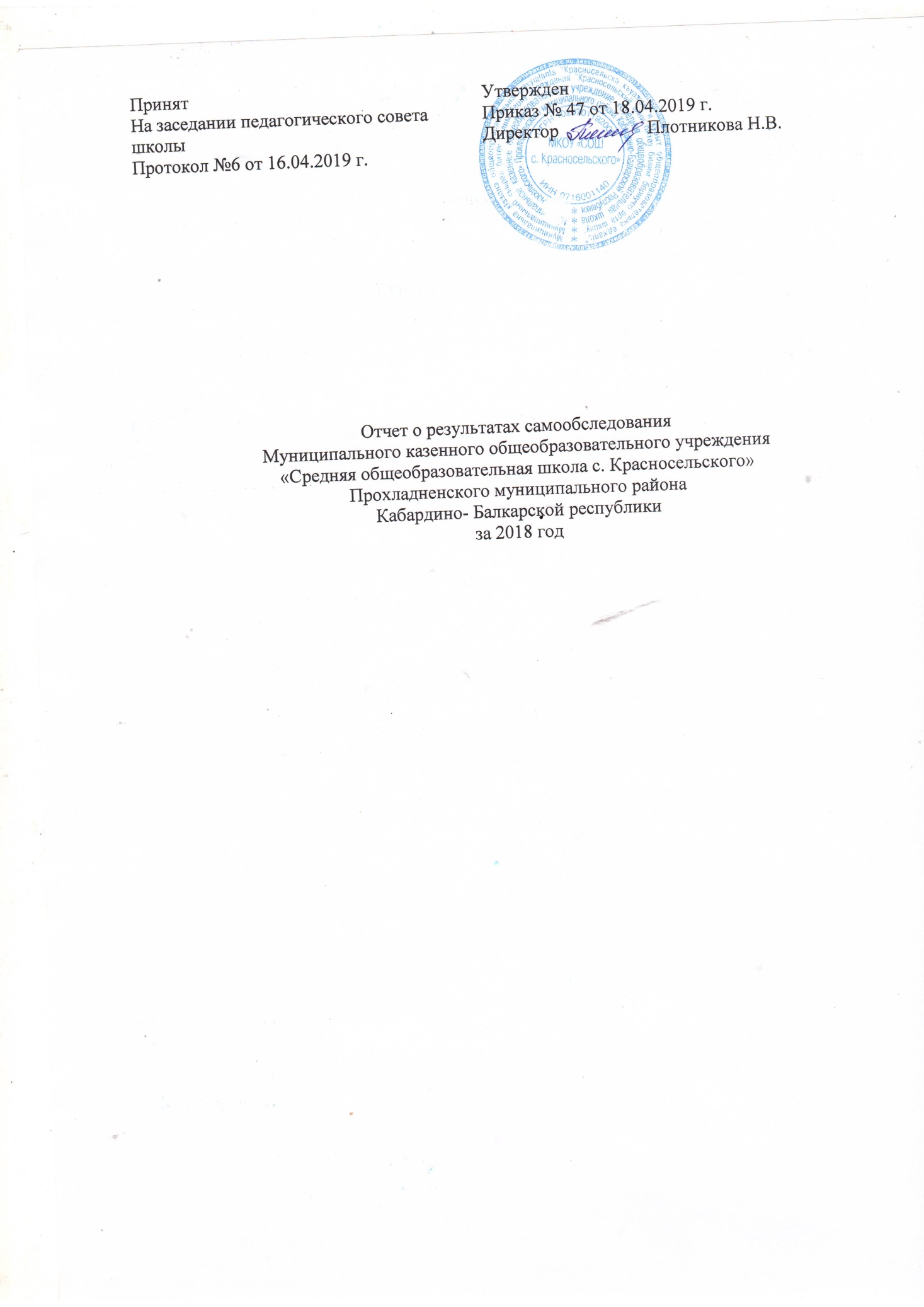 Самообследование МКОУ «СОШ с. Красносельского» проводилось в соответствии с Порядком о проведении самообследования образовательной организации, утвержденного приказом Минобрнауки России от 14 июня 2013 г. № 462.Целями проведения самообследования являются обеспечение доступности и открытости информации о деятельности организации, а также подготовка отчета о результатах самообследования. Аналитическая частьМКОУ «СОШ с. Красносельского» является муниципальным казенным общеобразовательным учреждением, ориентированным на обучение, воспитание и развитие всех и каждого учащегося с учетом их индивидуальных способностей (возрастных, физиологических, интеллектуальных, психологических и др.), образовательных потребностей и возможностей, склонностей с целью формирования личности, обладающей прочными базовыми знаниями, общей культурой, здоровой, социально адаптированной. Муниципальное казенное общеобразовательное учреждение «Средняя общеобразовательная школа с. Красносельского» Прохладненского муниципального района Кабардино - Балкарской Республики находится в селе Красносельском Прохладненского района Кабардино-Балкарской Республики.Полный почтовый адрес: 361012,Кабардино-Балкарская Республика, Прохладненский района, село Красносельское, улица Школьная, дом 1а;Тел. (886631) 92388;Электронная почта, сайт:Krasnoshkola@yandex.ru; www.krasnoselo.lbihost.ru Администрация сельского поселения Красносельского включает в себя несколько сел (с. Красносельское, с. Граничное, с. Степное, с. Придорожное). В школе учатся дети из этих сел, а так же осуществляется подвоз  детей из  с. Гвардейского и с. Ульяновского. В школе имеется 4 структурных подразделения дошкольного образования на 205 мест, в которых воспитывается 190 дошкольника, из них 14 чел. подвозимых. В селе Красносельском имеются такие объекты культуры, как сельская библиотека, МКУ «КДЦ», которые организуют определенную воспитательную и образовательную деятельность с учащимися школы. УчредительУчредителем учреждения является местная администрация Прохладненского муниципального района Кабардино-Балкарской Республики.Функции и полномочия Учредителя учреждения от имени местной администрации осуществляет МКУ «Управление образования местной администрации Прохладненского муниципального района КБР».Местонахождение Учредителя: 361045, КБР, г. Прохладный, ул. Гагарина, 47Телефон/факс: (86631) 4-50-40E-mail: adminprohr@mail.ruСайт: http://www.prohladnenskiy.ru/МКОУ «СОШ с. Красносельского» является юридическим лицом, обладает обособленным имуществом на праве оперативного управления, самостоятельным балансом, лицевыми счетами в органах Федерального казначейства, в других кредитных организациях. Состав обучающихсяВ школе обучаются учащиеся, проживающие в 6-ти населённых пунктах. Для подвоза данных учащихся  (154 чел.) действует программа «Школьный автобус». Автопарк школы состоит их 5 единиц: 2 школьных автобуса  и 3 газели. НАПОЛНЯЕМОСТЬ  ШКОЛЫ  ПО КЛАССАМ (за последние 3 года)Результаты анализа:2.1. Оценка образовательной деятельности.Организационно-правовое обеспечение деятельности образовательного учреждения:Устав учреждения утвержден  Постановлением главы местной администрации  Прохладненского муниципального района Кабардино – Балкарской Республики №74  от 14 марта 2016 г. «Об утверждении Устава муниципального казенного общеобразовательного учреждения «Средняя  общеобразовательная  школа с. Красносельского» Прохладненского муниципального района Кабардино – Балкарской Республики в новой редакции», зарегистрирован  в Межрайонной инспекции ФНС России №4 по Кабардино – Балкарской Республике«24» марта 2016 г.Образовательная деятельность МКОУ «СОШ  с. Красносельского» осуществляется на основании лицензии на право ведения образовательной деятельности, регистрационный №1985 , серия  07Л01, № 0000849 от 14ноября 2016г., выданной Министерством образования и науки и по делам молодёжи Кабардино – Балкарской Республики, срок действия – бессрочно. Лицензия выдана по следующим программам:основная общеобразовательная программа дошкольного образования,основная общеобразовательная программа начального общего образования,основная общеобразовательная программа основного общего образования,основная общеобразовательная программа среднего общего образования;дополнительное образование детей и взрослых.	МКОУ «СОШ с. Красносельского» 13 мая 2014 г. получило свидетельство государственной аккредитации: серия 07А01  №000445, регистрационный номер 916. Аккредитация действительна по 13 мая 2026 г.Деятельность МКОУ «СОШ с. Красносельского» регламентируется также основной общеобразовательной программой дошкольного образования, основными общеобразовательными программами начального общего образования, основного общего образования, среднего общего образования и Программой перспективного развития на 2017- 2021 гг.	Документация, касающаяся трудовых отношений  МКОУ «СОШ с. Красносельского», представлена книгой учёта личного состава, с сотрудниками заключены трудовые договора и дополнительные соглашения к ним. Трудовые отношения регулируются коллективным договором и правилами внутреннего распорядка.Оценка системы управления.Управление Учреждением осуществляется в соответствии Федеральным законом от 29 декабря 2012 г. №273 – ФЗ «Об образовании в Российской Федерации», Порядком организации и осуществления образовательной деятельности по основным общеобразовательным программам – образовательным программам начального общего, основного общего и среднего общего образования, утверждённым приказом Министерства образования и науки Российской Федерации от 30 августа 2013 г. №1015, нормативными актами на принципах единоначалия и самоуправления демократично, открыто, с учетом приоритета общечеловеческих ценностей, охраны жизни и здоровья  человека, свободного развития личности, в  тесном взаимодействии с родителями  (законными представителями) и широкой  общественностью.Высшим органом  управления  казенным Учреждением является его Учредитель.Управление казенным Учреждением строится на принципах единоначалия и самоуправления коллектива, а также на основании заключаемых договоров. В ОУ создана система государственно-общественного управления, которая обеспечивает равные права всех субъектов образовательного процесса и ее соответствие законодательству и Уставу и состоит из:трудового коллектива, Управляющего Совета, педагогического совета, совета родителей, совета учащихся   В Уставе школы, в локальных актах ОУ четко определены  прерогативы, полномочия различных органов самоуправления школой,  а также  разграничены полномочия между различными  формами самоуправления школой и  администрацией школы. Общее собрание трудового коллектива Собрание трудового коллектива – регулирует трудовые, социально-экономические  и профессиональные  отношения между руководителем и работниками.Управляющий Совет.Управляющий Совет (далее — Совет) МКОУ «СОШ с. Красносельского» является коллегиальным органом самоуправления, состоящим из избранных, кооптированных и назначенных членов и имеющим управленческие (властные) полномочия по решению ряда важных вопросов функционирования и развития Учреждения. Общая численность Совета определяется уставом Учреждения.Основными задачами Совета являются:Определение основных направлений развития школы и особенностей ее образовательной программы.Содействие в повышении эффективности финансово-хозяйственной деятельности Учреждения, в рациональном использовании выделяемых школе бюджетных средств и средств, полученных от ее собственной деятельности и из иных источников.Стимулирование труда его работников Учреждения.Содействие созданию в Учреждении  оптимальных условий и эффективных форм организации образовательного процесса.Контроль за соблюдением здоровых и безопасных условий обучения, воспитания и труда в Учреждении, сохранением и укреплением здоровья обучающихся.Контроль за целевым и рациональным расходованием финансовых средств Учреждения.Участие в рассмотрении конфликтных ситуаций между участниками образовательного процесса в случаях, когда это необходимо.Обеспечение информирования общественности о состоянии дел в Учреждении.Педагогический совет Учреждения Педагогический Совет школы, является одним из коллегиальных органов управления муниципального казенного общеобразовательного учреждения «Средняя общеобразовательная школа с. Красносельского», главными задачами которого являются:реализация государственной политики по вопросам образования;ориентация деятельности педагогического коллектива Учреждения на совершенствование образовательного процесса;разработка содержания работы по общей методической теме образовательного Учреждения;внедрение в практическую деятельность педагогических работников достижений педагогической науки и передового педагогического опыта;решение вопросов о переводе и выпуске обучающихся (воспитанников), освоивших образовательные программы, соответствующие лицензии Учреждения; создание предпосылок и условий для постоянного роста профессионального уровня педагогов школы.Совет родителейСовет родителей состоит из равного числа избираемых представителей родительской общественности классных коллективов. В состав Совета родителей входит директор Учреждения с правом совещательного голоса.Основными задачами  совета родителей являются:согласование локальных нормативных актов Учреждения, затрагивающих права и законные интересы несовершеннолетних обучающихся;содействие в обеспечении оптимальных условий для организации  Учреждения;информирование родителей (законных представителей) несовершеннолетних обучающихся о решениях Совета родителей;содействие в проведении общешкольных мероприятий;участие в подготовке Учреждения к новому учебному году;осуществление контроля над организацией питания в Учреждении, внешним видом обучающихся, сохранностью учебной литературы, ведением дневников.оказание помощи Учреждению в организации и проведении общих родительских собраний;участие в создании безопасных условий осуществления образовательной деятельности, соблюдения санитарно-гигиенических правил и норм;проведение разъяснительной работы среди родителей (законных представителей) несовершеннолетних обучающихся по вопросу введения требований к одежде обучающихся Учреждения;выборы представителей в состав комиссии по урегулированию споров между участниками образовательных отношений.Методический  Совет    В школе имеется Методический  Совет. Это  постоянно  действующий орган,  задачами которого являются: обеспечение условий  для планомерной, организованной  методической работы, анализа, коррекции  и регулирования ее в течение всего  учебного года; создание эффективной  системы методической работы, призванной обеспечить постоянный профессиональный  и интеллектуальный рост педагогов и повышение качества образования. В состав  МС входят: заместители директора по УВР, по ВР,  социальный  педагог,  руководители предметных методических объединений, старшие воспитатели СПДО.Совет обучающихсяСовет обучающихся Учреждения является выборным органом управления и формируется по инициативе обучающихся с целью учета мнения обучающихся по вопросам управления Учреждением и при принятии локальных нормативных актов, затрагивающих права и законные интересы обучающихся.Администрация  представлена руководителем школы - директором, осуществляющим непосредственное  руководство учреждением в соответствии с его Уставом и законодательством РФ:обеспечивает системную образовательную  (учебно-воспитательную) и административно - хозяйственную работу учреждения;определяет стратегию, цели и задачи развития учреждения, принимает  решения о программном планировании его работы;совместно с Управляющим советом осуществляет разработку, утверждение  и внедрение программы развития учреждения, учебных планов, курсов, дисциплин, годовых календарных учебных планов,  Устава и правил внутреннего распорядка учреждения и др.;определяет структуру управления учреждением, штатное расписание;решает учебно-методические, административные, финансовые, хозяйственные и иные вопросы;планирует, координирует и контролирует работу структурных подразделений, педагогических и других работников учреждения;осуществляет приём на работу, подбор  и расстановку  педагогических кадров; определяет  должностные обязанности работников, создаёт условия для повышения их профессионального мастерства;поощряет и стимулирует творческую инициативу работников, поддерживает благоприятный морально-психологический климат в коллективе;обеспечивает эффективное взаимодействие и сотрудничество с органами местного самоуправления, предприятиями и организациями, общественностью, родителями. содействует деятельности методических объединений;  представляет учреждение в государственных, муниципальных, общественных и иных органах, учреждениях.Заместители директора по УВР, ВР:организуют текущее и перспективное планирование деятельности педагогического коллектива;координируют работу учителей и других педагогических работников по выполнению учебных планов и программ, а также разработку необходимой учебно-методической документации;осуществляют контроль качества образовательного и воспитательного процессов и объективность оценки результатов образовательной подготовки обучающихся, работы кружков и факультативов;организуют работу по подготовке и проведению экзаменов;организуют просветительскую работу для родителей;оказывают помощь педагогическим работникам в освоении  разработке инновационных программ и технологий;организуют учебно-воспитательную (методическую, культурно-массовую, внеклассную) работу;осуществляют контроль за учебной нагрузкой обучающихся;составляют расписание учебных занятий и других видов учебной и воспитательной (в том числе культурно - досуговой) деятельности;обеспечивают своевременное составление установленной отчётной документации;принимают меры по оснащению учебных кабинетов современным оборудованием, наглядными пособиями и техническими средствами обучения, пополнению учебно-методической литературы;осуществляют контроль за состоянием медицинского обслуживания обучающихся (воспитанников),  их жилищно-бытовых условий. Заведующий хозяйством (завхоз):осуществляет руководство  хозяйственной деятельностью учреждения.осуществляет контроль за хозяйственным обслуживанием и надлежащим состоянием учреждения; организует заключение договоров с предприятиями, учреждениями и организациями; создает необходимые социально-бытовые условия обучающимся и работников учреждения;обеспечивает развитие и укрепление учебно-материальной базы учреждения, сохранность оборудования и инвентаря, соблюдение санитарно-гигиенических требований, правил и норм охраны труда и техники безопасности.Деятельность органов самоуправления школы осуществляется на основании соответствующих положений, планов работы. Протоколы педагогического, методического советов соответствуют  плану работы, решению основных вопросов образовательно-воспитательной и  методической  деятельности учреждения. Компетенция руководящего, педагогического состава, работников служб и подразделений определены должностными инструкциями, правилами внутреннего трудового распорядка, коллективным договором, утверждённым Планом работы, другими документами, сформированными в соответствии с номенклатурой дел общеобразовательного учреждения.Система управления, сформированная в соответствии с п.4 Устава МКОУ «СОШ с. Красносельского», является эффективной и адекватной функциональным задачам образовательного  учреждения. 2.3. Оценка содержания и качества подготовки обучающихся.МКОУ «Средняя общеобразовательная школа с. Красносельского» является составляющей частью системы образования Прохладненского муниципального района, которая удовлетворяет  интересы и потребности личности, общества и государства. При разработке образовательной программы школа ориентировалась на то, чтобы:не допускать уменьшения часов на изучение предметов базового федерального компонента за счет компонента ОУ;не допускать перегрузки обучающихся;добиваться усвоения обучающимися низких учебных возможностей обязательного выполнения государственных стандартов по каждому предмету;помочь обучающимся высоких учебных способностей углублять и расширять свои знания через систему индивидуальной работы.В образовательной программе школы предусмотрено обучение по образовательным программам ФГОС НОО, ФГОС ООО и ФКГОС, создана модель выпускника каждого уровня образования.Программы, реализуемые в ОУ, носят общеобразовательный характер и направлены на решение задач начального общего, основного общего, среднего общего образования, а также реализуются программы дополнительного образования. Учебный план разработан в соответствии с Республиканским базисным учебным планом и ФГОС НОО, ФГОС ООО и ФКГОС.Учебный план и образовательная  программа школы предусматривают выполнение государственной функции школы - обеспечение базового общего среднего образования и развитие учащихся в процессе обучения. Учебный план по ФГОС включает  в себя  обязательную часть и часть, формируемую участниками образовательных отношений, а учебный план для 10-11 классов составлен на основе ФКГОС и устанавливает соотношение между федеральным компонентом, региональным компонентом и компонентом образовательной организации. Реализуемые образовательные программы соответствуют  типу, виду, Уставу учреждения и действующей лицензии. Реализуемые рабочие учебные программы и указанное в них количество часов соответствуют перечню предметов учебного плана и количеству часов в журналах обучения, соответствуют расписанию учебных занятий, а также записи учебных предметов в документах об образованииСтруктура классов школы соответствует уровню и  направленности образовательных программ. Школа,  исходя из государственной гарантии прав граждан на получение бесплатного среднего общего образования, осуществляет образовательный процесс трёх уровней образования: I уровень – начальное общее образование (нормативный срок освоения программ - 4 года) — обеспечивает развитие обучающихся, овладение ими чтением, письмом, счетом, основными умениями и навыками учебной деятельности, элементами теоретического мышления, простейшими навыками самоконтроля учебных действий, культурой поведения и речи, основами личной гигиены и здорового образа жизни.Начальное образование является базой для получения основного общего образования.II уровень — основное общее образование (нормативный срок освоения 5 лет) — обеспечивает освоение обучающимися общеобразовательных программ основного общего образования, условия для воспитания, становления и формирования личности обучающегося, для развития его склонностей, интересов и способности к социальному самоопределению.Основное общее образование является базой для получения среднего общего образования, начального и среднего профессионального образования.III уровень — среднее  общее образование (нормативный срок 2 года) — является завершающим этапом общеобразовательной подготовки, обеспечивающим освоение обучающимися общеобразовательных программ среднего общего образования, развитие устойчивых познавательных интересов и творческих способностей обучающегося, формирование навыков самостоятельной учебной деятельности на основе дифференциации обучения.В школе реализуются программы начального общего, основного общего и среднего общего образования. Образовательные программы  направлены  на обеспечение  каждого обучающегося базовым образованием в соответствии с установленными федеральными государственными образовательными стандартами, ориентированы на формирование  системы ключевых компетентностей, воспитание патриотизма, гражданственности и толерантности.Все образовательные программы, используемые   в  образовательном процессе школы,   рекомендованы Министерством образования  и науки Российской Федерации  и реализуются   в соответствии с государственными стандартами начального общего, основного общего и среднего общего образования.На уровне начального общего образования  в школе обучалось 7 начальных общеобразовательных классов по программе  «Школа России». Главной задачей в начальной школе является формирование и развитие ключевых компетенций ученика, которые позволяют ему выбрать собственный путь, расширить пространство выбора, подготовить его к активной жизни в динамически развивающемся мире.Уровень основного общего образования представлен  9 классами. Образовательные программы школы  на данном уровне образования отвечают принципам преемственности, способствуют  формированию ценностных установок на человечность, толерантность, достижению выпускниками уровня функциональной грамотности на завершающем этапе обучения в основной школе,  разработаны на основе программ ФГОС ООО и программ ФКГОС.Уровень среднего общего образования представлен 2 классами (10, 11 классы). Целью данного уровня является достижение образовательной компетентности, способности решать задачи в различных видах деятельности на основе теоретических знаний, успешное освоение предметных областей и дисциплин  учебного плана, успешная сдача ЕГЭ, подготовка к продолжению образования в профессиональных учебных заведениях. Согласно Уставу ОУ, с учетом потребностей и возможностей обучающихся общеобразовательные программы в Учреждении могут осваиваться в форме очного обучения, семейного образования, надомного образования, обучения по индивидуальному учебному плану. Допускается сочетание указанных форм освоения общеобразовательных программ.Для  всех форм получения  образования в рамках  основной общеобразовательной программы действует единый государственный образовательный стандарт: общеобразовательные программы  начального общего, основного общего и среднего общего образования. Условия и порядок освоения общеобразовательных программ в форме семейного образования, индивидуального (надомного) обучения детей с ОВЗ. Сведения о формах получения образования      17 учащихся занимаются  по адаптированным рабочим программам для обучающихся с ОВЗ в условиях массовой школы. Обучение осуществляется на основании соответствующих медицинских справок, заключений ПМПК  и по заявлению родителей.      Для получения школьниками знаний, максимально соответствующих их способностям, возможностям, интересам, в школе работали учебные практики:«Грамматика и стилистика русского языка» -1 час в 10-11 классах(ведётся с целью качественной подготовки учащихся к сдаче ЕГЭ, обеспечения более высокого уровня языковой подготовки учащихся и содействия способности восприятия языка как системы).«Решение  задач по отдельным разделам математики»  - 1 час в 10-11 классах (ведётся с целью качественной подготовки учащихся к сдаче ЕГЭ, отработки навыков решения задач различных типов и видов.«Актуальные вопросы обществознания» - 1 час в 10-11 классах (ведётся с целью дополнительной качественной подготовки учащихся к сдаче ЕГЭ, расширение знаний по отдельным разделам обществознания.«История в лицах» - 1 час в 10 классе в первом полугодии (ведётся с целью формирования устойчивых знаний по  предмету, формирования навыков работы с историческими документами).«Методы решения физических задач» - 1 час в 10 классе во втором полугодии ведётся с целью дополнительной качественной подготовки учащихся к сдаче ЕГЭ и отработки навыков решения задач разных типов и видов.Учебные практики способствуют углублению и расширению знаний учащихся по наиболее сложным и важным темам изучаемого предмета.         В процессе решения учебных и практических задач в школе используются современные образовательные технологии. Работают школьные методические объединения и творческие группы педагогов, осуществляется подготовка обучающихся к олимпиадам и творческим конкурсам.       К сожалению, несмотря на применение современных образовательных технологий системно-деятельностного подхода в учебном процессе, педагогам школы не удалось  достичь в 2017-2018 учебном году высоких  образовательных результатов. Качественная успеваемость по школе составила:Показатели качества и успеваемости в динамике за последние три года:Из приведенной таблицы видно, что за последние три года  контингент обучающихся меняется незначительно, невысокое  количество учащихся, поступивших в ВУЗы,  количество отличников и хорошистов стабильно, но не удаётся добиться стопроцентной успеваемости.Важнейшим фактором эффективности деятельности образовательного учреждения является ее результативность. В настоящее время независимой формой оценки выпускника является Государственная итоговая аттестация в форме основного государственного экзамена (ОГЭ)  в 9-х классах и единого государственного экзамена (ЕГЭ) в 11 классе, которые позволяют достаточно достоверно выявить общие тенденции и закономерности в исследовании качества образования.В итоговой аттестации в форме ОГЭ принимали участие 16 учеников.Результаты государственной итоговой аттестации в 9-м классе.Сводная ведомость  результатов ГИА (ОГЭ) выпускников  9-ого класса в 2017-2018 учебном году  Качественный анализ результатов итоговой аттестации выпускников показал, что все учащиеся, допущенные к итоговой аттестации усвоили базовый уровень содержания образования по предметам, успеваемость составила 100%.Средний балл по пятибалльной шкале по русскому языку составил 3,5; качество знаний - 37 %. По математике средний балл составил 4; качество знаний 97%. Результаты ГИА (ОГЭ)  (предметы по выбору)Анализ результатов ОГЭ по выбору:Качество знаний по всем предметам по выбору составило более 30 %.Надо отметить, что большой процент учащихся, показавших на экзамене результат выше годовой оценки.Итоговая аттестация в форме ЕГЭ проводилась в сроки, установленные Приказом Рособрнадзора. Все выпускники были допущены к сдаче государственной итоговой аттестации. Всего в ЕГЭ приняло участие 5 выпускников. Успешно прошли итоговую аттестацию и получили аттестат о среднем общем образовании 3 выпускника.Результаты единого государственного экзаменаКоличество участников, набравших 70 баллов и более.Средний балл по школе, полученный учащимися по русскому языку – 60. Средний балл по школе, полученный учащимися по математике (проф) 36,  что на 26 баллов ниже, чем в прошлом году. В 2017-2018 учебном году математику базовую сдавали 5 человек,  из них два человека не справились с заданиями. По математике на базовом уровне успеваемость составила – 60%, качество знаний 20 %, средний балл - 3. На профильном уровне сдавали 2 выпускника, средний балл 36. К сожалению, не все учащиеся, сдававшие обязательный экзамен «Математика», прошли минимальный порог, установленный Рособрнадзором, необходимый получения аттестата. Аттестат не получили 2 учащихся, так как не сдали экзамен по математике на базовом уровне.Экзамены по выбору в форме ЕГЭ сдавали:Работа с одаренными детьми продолжает оставаться в школе одним из приоритетных направлении. С целью организации целенаправленной работы с одаренными и высокомотивированными детьми и формирования системы социально - психологической поддержки одаренных и способных детей в школе ведётся индивидуальная работа с одарёнными детьми. Однако имеются и недоработки в работе учителей по организации работы с высокомотивированными учащимися. Так, в текущем учебном году отмечено слабое выступление учащихся  в предметных олимпиадах, низкий уровень подготовки учащихся к участию в олимпиаде отмечен по таким предметам как физика, математика, экономика, химия, информатика. Победителей и призеров, к сожалению,  на муниципальном и региональном этапе олимпиады по предметам нет.Показатели результатов участия за последние три года во Всероссийской олимпиаде школьников:Перечень дополнительных образовательных услуг, предоставляемых общеобразовательным учреждением, условия и порядок их предоставления.Дополнительное образование является этапом системы непрерывного образования и способствует решению жизненно важных проблем, организации досуга, формированию коммуникативных  навыков, выбору жизненных ценностей, саморазвитию и саморегуляции, профессиональному самоопределению обучающихся. Оно осуществляется в целях повышения качества образования и воспитания, формирования социально активной, творческой, всесторонние развитой личности. Функции дополнительного образования:Обеспечение общего развития личности;Расширение, углубление, дополнение базовых знаний учащихся;Создание условия для наиболее полного удовлетворения потребностей и интересов детей, укрепление их здоровья;Личностно – нравственное  развитие и профессиональное самоопределение обучающихся;Формирование общей культуры школьников, предоставление возможности для реализации творческого потенциала учащихся;Воспитание у детей гражданственности, уважение к правам и свободам человека, любви к Родине, природе, семье.Занятия проводятся систематически, согласно календарно-тематическому планированию, прослеживается выполнение плана во всех кружках и секциях в полном объеме, на активность и результативность участия  в районных и республиканских мероприятиях может быть отмечена как средняя. В МКОУ «СОШ с.Красносельского» функционирует спортивный клуб «Юниор», на базе которого реализуется две секции:7-11 классы – секция  «Баскетбол (девушки)» - 10 чел.7-11 классы – секция  «Баскетбол (юноши)» - 10 чел.5-7 классы – секция  «Минифутбол» - 10 чел.8-11 классы – секция  «Минифутбол» - 10 чел.Кружки ВД спортивно – оздоровительные:	1-4 классы – внеурочная деятельность – «Здоровейка» - 166 чел.5-8 классы - внеурочная деятельность – «Спортивные игры» - 106 чел.Занятость детей в системе дополнительного образования по ФГОСв 2018 году:Дополнительное образование в школеОхват учащихся дополнительным образованием Учреждениями дополнительного образования вне школыРезультаты воспитательной работы в общеобразовательном учреждении (достижения учащихся в конкурсах, выставках, фестивалях детского творчества различной направленности, спортивных соревнованиях, интеллектуальных конкурсах и др.)Оценка организации учебного процесса.Режим работы школы.В МКОУ «СОШ с. Красносельского» односменный режим работы. Начало  занятий в 08:30. Количество уроков в день не превышает в начальной школе – 5, в 5-9 классах, – 6-7 уроков, 10-11 классах – 6- 7 уроков. В рамках полномочий ОУ, определяемых ч.2  ст.30 №273-ФЗ от 29.12.2012г. «Закон об образовании в РФ», в соответствии с решением Управляющего совета и решением педагогического совета, на основании данных опроса всех участников образовательного процесса, с 2015 года в школе введена пятидневная рабочая неделя.Продолжительность уроков: 1 класс – 35 минут  1 полугодие и 45 минут 2 полугодие, 2-11 классы- 45 минут. Продолжительность перемен между уроками 10 - 20 минут.Для качественной реализации учебной деятельности в школе составлено расписание учебных занятий для 1-4 классов, 5-11 классов. Учебное расписание составлено на основании:учебного плана МКОУ «СОШ с. Красносельского»;учебных программ по предметам Учебного плана; сведения о количестве классов в ОУ; сведения о наличии учебных кабинетов и о закреплении их за определенными преподавателями; сведения о делении классов на подгруппы при прохождении отдельных учебных курсов; расписания звонков; требования норм СанПиНа 2.4.2.2821-10. При составлении расписания учитывалось следующее:деление классов на подгруппы:  технология  - (мальчики, девочки);наполняемость классов и состав.Объем недельной учебной нагрузки всех классов  не превышает максимально допустимую для пятидневной недели.Чередуются основные предметы и предметы ИЗО, музыки и технологии на уровне начального общего и основного общего образования.По возможности чередуются предметы естественно-математического  и гуманитарного циклов в 5-11 классах.Расписание дополнительных занятий в рамках внеурочной деятельности, составлено с учётом гигиенических требований к расписанию уроков (СанПиНа 2.4.2.2821-10, Минздрав России, 04.04.2003г. №27). Между началом внеурочной деятельности и последним уроком перерыв продолжительностью 15 минут. Спортивные секции, кружковые занятия и все занятия дополнительного образования проводятся во внеурочное время с 14.20 час. до 17.00 час.Расписание дополнительных занятий обучающихся составлено отдельно от обязательных предметов. Составлены и утверждены директором школы расписания  внеурочной деятельности, дополнительного образования.Продолжительность учебного года:I класс - 33 учебные недели; II - IV классы - 34 учебные недели;V- VIII – 35 учебных недель;X классах – 35 учебных недель;IX, XI класс –  34 учебные недели.Оценка качества кадрового обеспечения  на 2018 годОценка качества кадрового обеспечения.Анализ педагогического состава показал следующее:Кадровый потенциал МКОУ «СОШ с. Красносельского» характеризуется высоким профессиональным уровнем, готов решать задачи, поставленные перед школой.Преподавание ведут квалифицированные педагоги:По уровню образования:По стажу работы:По квалификационным категориям:КвалификацияВ 2018 учебном году МКОУ «СОШ с. Красносельского» обеспечена кадрами.     Педагогические работники регулярно проходят курсы повышения квалификации и переквалификации. Анализ представлен за последние три года.Количественное соотношение учащихся и педагогов:В среднем по ОУ на одного учителя приходится 12 учащихся.Оценка качества учебно - методического обеспечения.Объём фонда – 11 072 экз. Учебно-методическое обеспечение  учебного процесса школы соответствует требованиям:школа оснащена учебниками (3118  экз. – школьных учебников,  95 % обеспеченность школьными учебниками) и методической литературой по всем предметам учебного плана; 7259 экземпляров художественной литературы.имеются учебники с электронными приложениями, являющимися их составной частью, учебно-методическая литература и материалы по всем учебным предметам основной образовательной программы;обеспечен безопасный доступ к печатным и электронным образовательным ресурсам, расположенным в открытом доступе информационно-образовательных ресурсов (при этом обеспечено ограничение доступа к информации, несовместимой с задачами духовно-нравственного развития и воспитания обучающихся и воспитанников);библиотека  укомплектована печатными и электронными образовательными ресурсами по всем учебным предметам учебного плана, а также фондом дополнительной литературы (детская художественная, научно-популярная, справочно-библиографические и периодические издания, сопровождающие реализацию основной образовательной программы).Оценка качества библиотечно - информационного обеспечения.Библиотечно-информационное обеспечение является необходимым условием эффективности организации учебного процесса. Школа имеет библиотеку с необходимыми фондами учебной, методической, справочной, энциклопедической и художественной литературы, периодических изданий в соответствии с реализуемыми общеобразовательными программами. Компьютерный класс оснащён 12 компьютерами с выходом в Интернет.Информационное обеспечение учебного процесса предоставляет возможность в электронной форме:педагогическому коллективу:управлять учебным процессом;проводить мониторинг и фиксировать ход учебного процесса и результаты освоения основной образовательной программы общего образования;проводить различные виды и формы контроля знаний, умений и навыков, осуществлять адаптивную (дифференцированную) подготовку к государственной (итоговой) аттестации; осуществлять взаимодействие между участниками учебного процесса, в том числе дистанционное (посредством локальных и глобальных сетей) использование данных, формируемых в ходе учебного процесса для решения задач управления образовательной деятельностью;осуществлять взаимодействие школы с Управлением образования,  с другими образовательными учреждениями и организациями;размещать, систематизировать и хранить (накапливать) материалы учебного процесса (в том числе работы обучающихся и педагогических работников, используемые участниками учебного процесса информационные ресурсы);учащимся:создавать и редактировать электронные таблицы, тексты и презентации;формировать и отрабатывать навыки клавиатурного письма;создавать, обрабатывать и редактировать звук;создавать, обрабатывать и редактировать  видеоизображения;индивидуально и коллективно создавать и редактировать интерактивные учебные материалы, образовательные ресурсы, творческие работы со статическими и динамическими графическими и текстовыми объектами.Информационное обеспечениеКоличество обучающихся на одну единицу компьютерной техники в соответствии со средними показателями по КБР составляет:Количество обучающихся на одну единицу компьютерной техники с выходом в Интернет в соответствии со средними показателями по КБР составляет:Обеспеченность  административно-хозяйственного персонала компьютерной и множительной техникой – 70%Обеспеченность  административно-хозяйственного персонала компьютерной техникой с выходом в Интернет – 100%.Оценка качества материально – технической базы.Здание школы состоит из учебно-административного корпуса (1971 г.) которые отвечают всем санитарно-гигиеническим требованиям для обучения, воспитания и развития детей. Для обеспечения учебно-воспитательного процесса в школе имеются:учебные (предметные) кабинеты – 24кабинеты начальных  классов  - 8кабинеты русского языка и литературы -3кабинеты информатики -1кабинеты математики -2кабинет физики – 1кабинет химии – 1кабинеты истории, обществознания – 2кабинет биологии, географии - 1 кабинет балкарского языка - 1кабинет технологии (для девочек) – 1 универсал.мастерская (столярная и слесарная) - 1кабинет музыки и ИЗО – 1спортивный зал – 1 учебно-вспомогательные кабинеты - 19кабинет директора-1кабинет заместителей директора по УВР и по ВР- 1кабинет социального педагога -1бухгалтерия -1кабинет АХЧ -1лаборантская  (всего -2) библиотека -1актовый зал -1столовая -1В настоящий момент школа имеет следующее информационно-техническое оснащение: имеются специализированные кабинеты информатики (1),  физики, химии, биологии, кабинеты начальных классов (8), оборудованные современным учебно-лабораторным оборудованием, в всех остальных кабинетах имеются  рабочие места учителя, оборудованные ПК, проектором.Материальная база кабинетовКабинет №1 - начальные  классыкомплект ученической мебели – на 14 человеккомпьютерный стол и стул учителя CD-диски, электронные пособия,     компьютерпроекторинтерактивная доскавидеофильмы – 6бесперебойникпринтернабор шкафовКабинет №2 –- начальные  классыкомплект ученической мебели – на 26 человеккомпьютерный стол и стул учителя CD-диски, электронные пособия,     компьютервидеофильмы – принтернабор шкафовКабинет №3 - начальные  классыкомплект ученической мебели – на 20 человекстол и стул учителяинтерактивная доскакомпьютерпроекторнабор шкафовпринтерКабинет начальные классы №4комплект ученической мебели – на 28 человекCD-диски, электронные пособия   - 4компьютерпроектор ученическая  доскастол и стул учителя набор шкафовпринтерКабинет №5 - мастерская столярно-слесарнаякомплект ученической мебели – на 16 человекстанок деревообрабатывающий -2стол и стул учителяверстаки – 2, пилорама-1пресс штамповочный-1печь муфильная-1компьютер-1принтер-1 станок сверлильный – 1станок заточный – 1, станок токарно- винторезный-1Кабинет №7 - начальные  классыкомплект ученической мебели – на 18 человекCD-диски, электронные пособия, стол и стул учителя набор шкафовкомпьютерпринтерученическая доскаКабинет №8 - начальные  классыкомплект ученической мебели – на 18 человекCD-диски, электронные пособия, стол и стул учителя набор шкафовкомпьютерпринтерученическая доскаКабинет №9 (географии, биологии)комплект ученической мебели – на 30 человеккомпьютерный стол и стул учителянаборы инструментов к микроскопам – 9CD-диски с образ. программами – 11влажные препараты – 7 комп.компьютер – 1, модели – 9гербарий – 3, скелеты – 3, микроскопы – 9 шт.прибор углекислого газа видеофильмы дидакт. демонст. фильмы – 6Кабинет №10 физикикомплект ученической мебели – на 30 человектаблицы 7, 8, 9, 10, 11 классы – 6 комплектовCD-диски, образ.программы по физике-14прибор механических колебаний – 1стол и стул учителя ,демонстрационный столкомпьютер – 1, доска ученическая- 2принтер – 1, проектор – 1сосуд сообщения – 1, демонстрац. наборы – 10набор магнитов – 1, набор реостатов – 1ампер-вольтметр – 1, маятник электростат. – 1портреты физиков –1 комп.вольтметры – 5, амперметры – 5динамометры – 10, калориметр – 5лабор.наборы – 15,видео-фильмы – 11DVD-фильмы – 37Кабинет русского языка и литературы №12комплект ученической мебели – на 30 человекCD-диски, электронные пособия   - 4компьютерпроектор магнитно-маркерная доскастол и стул учителя набор шкафовинтерактивная доска-1принтерКабинет истории и обществознания №13комплект ученической мебели – на 30 человеккомплект демонст. таблиц электронные пособия   - 39стол и стул учителя, компьютерпроекторшкаф, CD-дискиКабинет русского языка и литературы №14комплект ученической мебели – на 28 человеккомпьютермагнитно-маркерная доскастол и стул учителя набор шкафов таблицы по рус.языкутаблицы по литературеКабинет русского языка и литературы №15комплект ученической мебели – на 28 человекстол и стул учителя компьютерпроекторCD-дискитаблицынабор шкафов Кабинет  математики №16комплект ученической мебели – на 28 человекнабор математических таблиц стол и стул учителякомпьютерпроекторэкран на штативекомплект видеофильмов-5Кабинет №17 - начальные  классыкомплект ученической мебели – на 20 человекCD-диски, электронные пособия, стол и стул учителя набор шкафовкомпьютермобильный комплекс -1принтерученическая доскаКабинет №18 - начальные  классыкомплект ученической мебели – на 18 человекстол и стул учителя набор шкафовученическая доскаКабинет №19 - музыка и ИЗОкомплект ученической мебели – на 26 человеккомпьютерный стол и стул учителя CD-диски, электронные пособия,     компьютерпроекторинтерактивная доскавидеофильмы – 6бесперебойникпринтернабор шкафовКабинет №20 – математикакомплект ученической мебели – на 26 чел.стол и стул учителякомпьютерпроекторинтерактивная доскаКабинет №21- химиякомплект ученической мебели – на 28 человекКомплект хим. реактивовЦифровая лаборатория-3планшетникдатчики-13стол и стул учителя демонстрационный стол шкаф вытяжной – 2весы учебные с гирями - 2 весы для сыпучих – 2термометр – 2, набор ареометров – 1набор кристалл.решеток– 1видеофильмы -33Кабинет №23 – информатикакомплект ученической мебели – на 14 чел.стол и стул учителякомпьютер-12компьютерный  стол-12сплит системадоска ученическаяпрограммное средство сервера USBпрограммное обеспечениедоска магнитно-маркерная Кабинет №24 - кабинет технологиикомплект ученической мебели – на 18 чел.компьютерный  стол и стул учителяCD-диски, электр. пособия- 2ученическая доскакомпьютершвейные машины – 2, манекенсервиз чайный Кабинет балкарского языка и литературы №26стол и стул учителядоскакомплект ученической мебели  набор шкафовСпортивный зал:бревно гимнастическое – 1 брусья – 1, канат для лазания – 2волейбольная сетка – 1 козел гимнастический - 1 кольца гимнастические – 3конь гимнастический – 1маты – 8,        мостик – 2гантели разборные-2ворота для мини футболасиловой комплекс-1мяч для метания - 5набор для тенниса – 3перекладина – 1сетка футбольная – 1стенка детская – 1стойка для перекладины – 2стол теннисный - 1 Оценка качества медицинского обеспечения образовательной организации.	В ОУ имеется свой школьный медпункт, оснащенный соответствии с требованиями СанПиН, необходимой мебелью, оборудованием, инструментарием, медикаментами для оказания первой медицинской помощи, но не имеет своей лицензии.7,6 % детей являются детьми с ограниченными возможностями здоровья и инвалидами, имеющими документальное подтверждение.Результаты анализа здоровья детей показывают на одну из главных проблем школы и семьи: слабое здоровье детей, низкий уровень профилактической работы по формированию здорового образа жизни, культуры правильного питания, по снятию психологической и физической перегрузки детей.Школа имеет сложившуюся структуру физкультурно-оздоровительной деятельности. Большое место в системе этой работы отводится урокам физкультуры. Для занятий физкультурой и спортом есть  спортивный зал,  баскетбольная площадка, волейбольная площадка, стадион. В истекшем учебном году был проведён капитальный ремонт спортивного зала, а вот остальные спортивные объекты требуют реконструкции и ремонта. В школе работает 3 учителя физической культуры. При прохождении учебного материала используются различные формы построения учебных занятий, продуманно подбираются методы формирования физических качеств учащихся.Одной из важнейших составляющих физического воспитания в школе является внеклассная спортивно-массовая и физкультурно-оздоровительная работа. В рамках этой работы в школе организуются различные физкультурные кружки и секции, проводятся игры, соревнования, экскурсии,  походы, спортивные праздники и т.д.Физическое воспитание во внеурочное время тесно связано с нравственным, трудовым, умственным, эстетическим воспитанием школьников и активно содействует всестороннему развитию детей, учит четкому подчинению дисциплине, выполнению правил, норм спортивной этики, уважению соперника, судей, развивает умение бороться до победы, не проявлять зависти к победителям, не теряться при поражениях, искренне радоваться победам товарищей по борьбе.Спортивные занятия различного вида помогают закалять волю, учат добиваться успехов, совершенствовать свои умения и навыки в отдельных видах спорта.Цель физкультурно-оздоровительной работы:Начальное общее образование:  формировать у младших школьников умения и навыки сбережения своего здоровья.Основное общее образование: формировать представление учащихся о здоровой, не склонной к «социальным» болезням личности человека, формировать культуру сохранения и совершенствования собственного здоровья.Среднее общее образование: ознакомить старшеклассников с опытом и традициями поколений  по сохранению здоровья нации, формировать культуру  сохранения и совершенствования собственного здоровья.Традиционные мероприятия физкультурно – оздоровительной направленности:уроки  ЗдоровьяДень Здоровьяспортивные соревнования между классами «Русская лапта», «Волейбол», «Баскетбол», «Шахматы»легкоатлетический кроссбеседы «Здоровый образ жизни и вредные привычки»встречи с медсестройвстречи с наркологомспортивные состязания: «Вперед, мальчишки!», «А ну-ка, парни!»соревнования по стрельбеоднодневные   походы,  экскурсии, турслет.Оценка качества организации питания.В соответствии с национальной инициативой «Наша новая школа», Федерального Закона «Об образовании»,  Федерального Закона о  санитарно-эпидемиологическом  благополучии населения, СанПин «Организация детского питания», «Санитарно-эпидемиологические требования к условиям обучения в образовательных учреждениях», Положению об организации горячего питания учащихся в школе получали горячее питание все учащиеся 1- 4 классов.Организация горячего питания учащихся школьной столовой осуществлялась в соответствии с режимом и графиком, утвержденным на текущий учебный год.  Набор помещений пищеблока: обеденный зал   горячий цех кладовое помещение моечное отделение для столовой и кухонной посуды                                                                                            Количество посадочных мест   -94Количество учащихся       330 - человек  В  1-11 классах питается 306 человек, из них получают бесплатные завтраки и обеды за счет бюджета 266 человек (166 человека - учащиеся 1-4 классов, обучающиеся по ФГОС, 78 человек - учащиеся из малообеспеченных семей, обеды бесплатные 22, платные-24, завтраки платные - 16). Учащиеся ежедневно получают полноценный, сбалансированный горячий завтрак. Блюда приготовлены с соблюдением санитарных норм и правил. Поставка продуктов питания, кулинарной продукции производится своевременно, согласно поданной заявке. Учащиеся обеспечиваются горячим питанием, согласно разработанному двухнедельному меню.  Меню разнообразное, по дням недели.В нашей столовой большое внимание уделяется правильному хранению разного вида продуктов, причем каждого вида отдельно. Их наличие помогает сохранить качество продуктов до непосредственного их приготовления. Кроме того, в обязанности работников пищеблока входит выполнение всех норм хранения и реализации продуктов, а также выполнение всех санитарно-гигиенических норм.Ведется санитарный журнал о допуске работников  столовой к работе. В столовой работают 3 человека:  повар 2 чел. и кухонная рабочая. Все работники столовой имеют профессиональное образование и стаж работы.  Носят спецодежду для работников, соответствующую гигиеническим нормам. Ежегодно проходят медицинский осмотр. Школьная столовая полностью укомплектована необходимой посудой. Ее чистоте уделяется повышенное внимание. Мытье и дезинфекция производятся с соблюдением всех норм санитарно-гигиенического режима, используются самые лучшие средства дезинфекции. Перед входом в помещение столовой для мытья рук учащимися организовано специальное место. Классные руководители ведут табели учета питания учащихся, проводят беседы с учащимися и их родителями о важности горячего питания. За качеством питания постоянно следит комиссия из членов школьной администрации. Качество получаемой сырой и готовой продукции проверяет бракеражная комиссия. Среди членов комиссий кроме администрации школы, учителей есть члены совета родителей школы. Их совместная работа позволяет контролировать организацию питания в школе, его качество, вносить необходимые коррективы и, в конечном счете, сохранить здоровье каждого ученика нашей школы. Оценка функционирования внутренней системы оценки качества образования.Внутренняя система оценки качества образования - целостная система диагностических и оценочных процедур, а также совокупность организационных структур и нормативных правовых материалов, обеспечивающих управление качеством образования в учреждении.Организационной основой осуществления процедуры оценки качества является график внутришкольного мониторинга, где определяются форма, направления, сроки и порядок проведения мониторинга, ответственные исполнители.Оценка качества образования осуществляется посредством существующих процедур контроля и экспертной оценки качества образования:- мониторингом образовательных достижений обучающихся на разных уровнях обучения;- анализом творческих достижений школьников;- системой  внутришкольного контроля;- результатами аттестации педагогических и руководящих работников;- результатами социологических исследований.Объектами оценки качества образования являются:- учебные и внеучебные достижения обучающихся;- продуктивность, профессионализм и квалификация педагогических работников и администрации ОУ;- образовательные программы и условия их реализации;- образовательный процесс,Мероприятия по реализации целей и задач внутреннего мониторинга качества образования в образовательном учреждении планируются и осуществляются на основе проблемного анализа образовательного процесса школы, определения методологии,   Успеваемость по школе составила – 93,5 %,   качество знаний –  26,5.  8 учащихся оставлены на повторный курс обучения.Начальная школа: успеваемость – 94%; качество знаний  - 42  %.Основная школа: успеваемость – 91% ; качество знаний  - 25 %.Старшие классы: успеваемость –  79 %; качество знаний  - 47  %.Полную достоверную информацию администрация нашей школы получает, проводя   внутришкольный контроль (ВШК).Внутришкольный контроль осуществляется в виде плановых или оперативных проверок, мониторинга, проведения административных  контрольных  работ. В школе проводятся следующие виды ВШК: предварительный фронтальный; текущий фронтальный; итоговый фронтальный; тематический;классно – обобщающий; предметно – обобщающий; персональный.	Результаты ВШК оформляются в справках  и таблицах. Анализ имеющихся материалов позволяет судить об учебных возможностях школьников, целенаправленно проводить коррекционную работу. Мониторинг, проводимый на протяжении нескольких лет, обеспечивает администрацию необходимой объективной информацией, позволяет соотнести результаты с поставленными задачами, корректировать управленческую деятельность.План внутришкольного контроля составлен в соответствии с целями и задачами, определёнными на учебный год.В школе выделены следующие объекты внутришкольного контроля: Внутришкольный  контроль в школе осуществляется по направлениям содержания видов работы:контроль выполнения всеобуча: санитарно-гигиенический режим и техника безопасности труда, работа с учащимися и родителями и т.п.:контроль работы педагогических кадров, методической работы;контроль состояния преподавания учебных предметов; контроль состояния знаний, умений и навыков учащихся; контроль работы по подготовке к ЕГЭ и ОГЭ;контроль ведения школьной документации;контроль сохранности учебно-материальной базой школы.Внутришкольный контроль осуществляется директором, заместителями директора, руководителями школьных методических объединений, другими привлечёнными к данной процедуре лицами. Мероприятия  ВШК спланированы в Плане работы учреждения общим тематическим блоком. Организация и содержание контроля соответствует Положению о внутришкольном контроле, плану мероприятий. В соответствии с планом издаются приказы по проведению контрольных мероприятий. По итогам контрольных мероприятий готовятся аналитические и статистические справки, вопросы контроля рассматриваются на административных совещаниях, педсоветах, заседаниях школьных методических объединений, разрабатываются предложения и принимаются решения о способах и формах корректировки выявленных недостатков. Система внутришкольного контроля тесно связана с основными направлениями работы школы и способствует повышению качества образовательного процесса.В ходе внутреннего контроля по вопросу обеспечения государственных гарантий граждан на получение общедоступного и бесплатного начального общего, основного общего и среднего общего образования в школе ежегодно проходят рейды с целью выявления детей школьного возраста, не обучающихся в школе. Отслеживается поступление выпускников 9-х классов в другие учебные заведения для получения среднего общего образования и трудоустройство выпускников 11 класса.Предварительный фронтальный контроль заключался в контроле состояния учебных кабинетов и вопросов охраны труда и техники безопасности в учреждении, осуществлялся в августе – сентябре 2018 г. Результаты проверки показали, что учебные кабинеты были своевременно подготовлены к учебному году. Контроль ОТ и ТБ в школе выявил, что не устраненными остались нарушения требований ОТ, которые требуют финансовых затрат (нехватка средств индивидуальной защиты в кабинетах химии, физики; отсутствие приточно-вытяжной вентиляции в кабинетах информатики и химии). Текущий фронтальный контроль заключался в контроле:состояния успеваемости и посещаемости учащихся, в том числе второгодников и детей «группы риска», а также состоящих на различных видах учёта;ведения школьной документации: классных журналов, личных дел, дневников и  тетрадей  учащихся, рабочих программ и поурочных планов учителей и т.п.;санитарного и эстетического состояния кабинетов, сохранности школьной мебели и ТСО;состояния горячего питания в школе; В ходе контроля было выявлено, что личные дела учащихся находятся в надлежащем состоянии, тетради учащихся проверяются   учителями согласно положению о проверке тетрадей. Санитарно-эстетическое состояние кабинетов поддерживается за счет системы самообслуживания в 7-11 классах. Выявлены недостатки при проверке школьной документации:не все классные руководители владеют навыком написания характеристики классного коллектива, в планах воспитательной работы  в некоторых классах нет анализа работы за тот или иной месяц;в ходе проверки рабочих программ отмечены типичные недочёты: не везде проставлены даты фактически проведённых уроков (в ходе проверки все недочёты устранены);при проверке ученических тетрадей выявлено, что многие учителя негуманитарного цикла не соблюдают единый орфографический режим;дневники учащихся  проверяются всеми классными руководителями, но ведутся не всеми учащимися, особенно много дневников отсутствует у учащихся 9-11 классов, поэтому нарушается связь с родителями через дневник; проверка классных журналов показала, что в журналах 5-11 классах учителя-предметники и классные руководители допускают ошибки, исправления;По результатам проверок составлены справки, проведены совещания при директоре и   приняты меры к устранению выявленных недостатков. В начале 2018 - 2019 учебного года организовано повторное изучение Инструкции по оформлению классных журналов классными руководителями и учителями-предметниками, на МО изучаются особенности оформления записей в классных журналах по каждому предмету. При планировании работы на новый учебный год необходимо учесть проблемы,  выявленные в ходе текущего фронтального контроля.Итоговый фронтальный контроль заключался в контроле:учебной деятельности за отчётные периоды (четверть, полугодие, год);мониторинга  учебных достижений классов, обучающихся по ФГОС НОО и ФГОС ООО;мониторинга достижений выпускников ступеней начального общего образования, основного общего образования, среднего общего образования (4, 9, 11 классы) по основным предметам;проведения промежуточной аттестации учащихся;подготовки и проведения итоговой аттестации 9-х классов (ОГЭ);подготовки и проведения итоговой аттестации 11-х классов (ЕГЭ);мониторинга  деятельности учителей-предметников и классных руководителей;       В конце каждого отчётного периода подводились итоги учебной деятельности школы, которые рассматривались на заседаниях педагогических советов.       Мониторинг учебной деятельности  ряда классов  проводился  Информационным порталом  Всероссийские проверочные работы Стат Град.  Мониторинг  достижений выпускников 4. 9, 11 классов проводился по текстам образовательного учреждения (входной, промежуточный и итоговый контроль). Итоги данного мониторинга позволили скорректировать  работу по полноценной подготовке выпускников   основного общего и среднего общего образования    к ОГЭ и ЕГЭ. Проведена промежуточная аттестация  во 2-8, 10 классах, устные экзамены по русскому языку  в 7, 8 классах показали низкий уровень устных знаний учащихся.В течение учебного года по плану проводилась работа по подготовке учащихся 9, 11 классов к итоговой аттестации: проводились консультации, дополнительные индивидуальные занятия, с января 2018 г. еженедельные контрольные тестирования по основным предметам. К сожалению, мероприятия, проводимые по подготовке к итоговой аттестации учащихся  11 класса дали свои результаты не по всем предметам. Планировались тематические проверки:  Изучение деятельности классных руководителей и учителей предметников по  адаптации  учащихся  1-х, 5-х классов.Изучение деятельности классного руководителя и учителей предметников по  адаптации  учащихся 10-го   класса.Объективность выставления оценок и система контроля ЗУН по учебным предметам в 9,11-х классах.Реализация образовательных программ, выполнение практической части учебных программ.Классно – обобщающий контроль включал в себя:проверку состояния учебно-воспитательного процесса; анализ уровня знаний и готовности учащихся 4-х классов к обучению на ступени основного общего образования;проверку состояния учебно-воспитательного процесса в 8 классе;трудоустройство выпускников 9 и 11 классов.Результаты данных проверок рассмотрены на  совещаниях при директоре. В рамках внутришкольного контроля проверена готовность учащихся 4-х классов  к обучению на уровне основного общего образования. Результаты проверки по русскому языку показывают качество ЗУН – 58 %; успеваемость – 85 %. Итоги проверки по математике  показали 78 % успеваемости. Качество знаний составило 53,6% . Не все учащиеся смогли свои знания применить на практике. По итогам года 4 учащихся оставлены на повторное обучение в 4 классах, они не освоили программу уровня начального общего образования.Мониторинг качества знаний  –  стоит отдельным блоком в плане внутришкольного контроля и включает в себя:Входной мониторинг учебной деятельности: проведение входных контрольных работ по основным предметам в 4, 5, 9, 10, 11 классах.Мониторинг учебной деятельности: проведение  контрольных работ по основным предметам в 4, 5, 9, 10, 11 классах за первое полугодие. Мониторинг здоровья обучающихся 1-х классов.  Мониторинг навыков чтения у учащихся 2-6 классов.Мониторинг  деятельности учителей-предметников  и  классных руководителей.По итогам проведения мониторинга написаны справки, сделаны выводы и даны рекомендации. Результаты мониторинга рассмотрены на совещаниях при директоре и на заседаниях ШМО.Согласно плану персонального контроля были проведены следующие проверки:Результативность работы учителей математики и истории.Контроль за уровнем преподавания позволяет сделать вывод о том, что уровень проведения уроков является удовлетворительным. Все предметы учебного плана ведутся соответствующими специалистами, УМК по предметам отвечают требованиям единой линии: программа, учебник, методическое пособие.Приложение № 1 Показатели деятельности МКОУ «СОШ с. Красносельского».утвержденные Приказом Министерства образования и науки РФ от 10 декабря 2013 г. № 1324 "Об утверждении показателей деятельности образовательной организации, подлежащей самообследованию" Отчет о результатах самообследования структурного подразделения дошкольного образованияс. Красносельского за 2018 год.МКОУ «СОШ с. Красносельского»Отчет о результатах самообследования ДОУОбщая характеристика образовательного учреждения.Структурное подразделение дошкольного образования с. Красносельского  муниципального казённого общеобразовательного учреждения «Средняя общеобразовательная школа с. Красносельского» введено в эксплуатацию в 1984 году, в с. п. Красносельского, ул. Юбилейная , 10а. Территория детского сада озеленена насаждениями. На территории учреждения имеются различные виды деревьев и кустарников.СПДО осуществляет свою деятельность в соответствии с Законом Российской Федерации «Об образовании», а так же следующими нормативно-правовыми и локальными документами:- Федеральным законом «Об основных гарантиях прав ребёнка Российской Федерации».- Конвенцией ООН о правах ребёнка.- «Порядком приёма на обучение по образовательным программам дошкольного образования», утверждённым Министерством образования и Науки Российской Федерации;- Санитарно-эпидемиологическими правилами и нормативами СанПиН – 2013г.- Уставом МКОУ «СОШ с. Красносельского»Уже стали традиционными в детском саду такие формы работы:родительские собрания ежеквартально;совместные досуговые мероприятия детей и родителей;- дни открытых дверей (для родителей);спортивные праздники;Детский сад посещает 101 воспитанника в возрасте от 2 до 7 лет. Количественный состав групп:I младшая группа - 23 воспитанник;II младшая группа - 26 воспитанник;Средняя  группа - 24 воспитанник;Старшая  группа – 28 воспитанника;Дошкольное учреждение укомплектовано детьми на 100%, что соответствует нормативам наполняемости групп.СПДО работает в режиме пятидневной рабочей недели. С 10 часовым пребыванием детей (7.30 - 17.30).Вывод: СПДО с. Красносельского  МКОУ «СОШ с. Красносельского» функционирует в соответствии с нормативными документами в сфере образования Российской Федерации. Контингент воспитанников социально благополучный.Структура управления образовательным учреждением.1. Нормативно-правовое обеспечение управления ДОУУправление СПДО с. Красносельского  МКОУ «СОШ с. Красносельского»  осуществляется в соответствии с Законом Российской Федерации «Об образовании», а так же следующими локальными документами:Договором между ОУ и родителями.Трудовыми договорами между администрацией и работниками.Локальными актамиШтатным расписаниемПриказами директора МКОУ «СОШ с. Красносельского»Должностными инструкциями, определяющими обязанности работников СПДОПравилами внутреннего трудового распорядка ДОУИнструкциями по организации охраны жизни и здоровья детей в СПДОРасписаниями НОД, учебной нагрузкойРабочими программами воспитателей.В течение учебного года продолжалась работа по созданию и обогащению нормативноинформационного обеспечения управления. Формы и структура управления2.1. Структурно - функциональная модель управления СПДОУправление СПДО осуществляется в соответствии с законом РФ «Об образовании» на основе принципов единоначалия и самоуправления. Руководство деятельностью СПДО осуществляется старшим воспитателем СПДО, который назначается на должность и освобождается от должности директором школы. Старший воспитатель осуществляет непосредственное руководство детским садом и несет ответственность за деятельность учреждения.Формами самоуправления детским садом являются:Общее собрание коллектива;Педагогический совет СПДО;Родительский комитет СПДО.К компетенции Общего собрания коллектива относится:а) заслушивание отчета старшего воспитателя о результатах работы и перспективах развития СПДО;б)	участие в создании оптимальных условий для организации образовательного процесса в детском саду.Педагогический совет СПДО осуществляет управление педагогической деятельностью, определяет направления образовательной деятельности СПДО, утверждает общеобразовательные программы, рассматривает проект годового плана работы СПДО и утверждает его, обсуждает вопросы содержания, форм и методов образовательного процесса, планирования образовательной деятельности, рассматривает вопросы повышения квалификации и переподготовки кадров, организует выявление, обобщение, распространение, внедрение педагогического опыта среди педагогических работников СПДО.Задачами Родительского комитета являются:а)	укрепление связи между семьей и детским садом в целях установления единства воспитательного влияния на детей педагогического коллектива и семьи;б)	привлечение родительской общественности к активному участию в жизни СПДО;в)	участие в организации широкой педагогической пропаганды среди родителей и населения.Таким образом, в СПДО реализуется возможность участия в управлении детским садом всех участников образовательного процесса. Старший воспитатель детского сада занимает место координатора стратегических направлений.Вывод: В СПДО создана структура управления в соответствии с целями и содержанием работы учреждения.Условия осуществления образовательного процессаФактическое количество сотрудников –18  чел. В дошкольном учреждении сложился стабильный педагогический коллектив.Старший воспитатель СПДО Шаманова Фатимат Борисовна  - имеет высшее педагогическое образование. Педагогический стаж работы 5 года.Педагогический процесс в СПДО обеспечивают педагоги:Жаникаева Маргарита Юрьевна – воспитатель;Манылова Екатерина Павловна  – воспитатель;Мутчаева Надежда Владимировна  – воспитатель;Калабекова Лейла Босжигитовна – воспитатель;Бачиева Луиза Кайсыновна – воспитатель;Терещенко Сетлана Владимировна – воспитатель.Основные цели и задачиОсновной целью деятельности СПДО является:     Продолжать создавать оптимальные условия для всестороннего и целостного развития детей на каждом этапе дошкольного детства с учетом их индивидуальных особенностей, возможностей, способностей, интересов, подготовки детей к дальнейшей учебной деятельности и жизни в современных условиях в соответствии с ФГОС,Основными задачами СПДО являются:Формирование коммуникативных навыков у дошкольников через социальную педагогику.Развитие художественного восприятия и эстетического вкуса у детей, формирование интереса к художественной литературе через приобщение к словесному искусству.Усвоение системы знаний о природе,ее компонентах и взаимосвязях между ними через организацию разнообразной экологически ориентированной деятельности детей: познавательной, трудовой, художественной.  Образовательный и квалификационный уровень педагоговНа сегодняшний день в учреждении трудятся 7 педагогических работников: с высшим педагогическим образованием - 3 человек со средним педагогическим образованием - 4 человекаРаспределение педагогов по стажу работыВ 2017 годах повысили свою квалификацию все 2 педагога. Педагоги ДОУ повышают свою квалификацию также на проводимых МО района и в детском саду: семинарах, практикумах, педагогических советах, консультациях, открытых занятиях и т.д.Успешной реализации намеченных планов работы способствуют разнообразные методические формы работы с кадрами:педсоветы,семинары,деловые игры, дискуссии,выставки,смотры-конкурсы,Работа с кадрами направлена на повышение профессионализма, творческого потенциала педагогической культуры педагогов, оказание методической помощи педагогам. Курсы переквалификации прошли 2 педагога.СПДО укомплектовано кадрами полностью.Материально-техническое обеспечение ДОУ.В дошкольном учреждении создана материально-техническая база для жизнеобеспечения и развития детей, ведется систематически работа по созданию предметно-развивающей среды. Здание детского сада светлое, имеется отопление, водопровод, канализация, сантехническое оборудование в удовлетворительном состоянии. .          групповые помещения - 4кабинет старшего воспитателя - 1методический кабинет -	1музыкально- спортивный  зал -1пищеблок - 1прачечная -1Все кабинеты оформлены. При создании предметно-развивающей среды воспитатели учитывают возрастные, индивидуальные особенности детей своей группы. Оборудованы групповые комнаты, включающие игровую, познавательную, обеденную зоны. Группы постепенно пополняются современным игровым оборудованием, современными информационными стендами. Предметная среда всех помещений насыщена, но, в основном, сделанными своими руками воспитателей. Создаётся развивающая среда, которая открывает нашим воспитанникам весь спектр возможностей, направляет усилия детей на эффективное использование отдельных ее элементов.Детский сад оснащен 1 персональным компьютером и  ЖК –телевизором.Организованная в СПДО предметно-развивающая среда инициирует познавательную и творческую активность детей, предоставляет ребенку свободу выбора форм активности, обеспечивает содержание разных форм детской деятельности, безопасна и комфортна, соответствует интересам, потребностям и возможностям каждого ребенка, обеспечивает гармоничное отношение ребенка с окружающим миром.Воспитательно-образовательный процесс.Образовательный процесс в детском саду осуществляется в соответствии с расписанием непосредственной образовательной деятельности, которое составлено согласно требованиям нормативных документов Министерства Образования и Науки к организации дошкольного образования и воспитания, санитарно-эпидиологических правил и нормативов, с учетом недельной нагрузки.Учебный план составлен в соответствии с современными дидактическими, санитарными и методическими требованиями, содержание выстроено в соответствии с ФГОС.  При составлении плана учтены предельно допустимые нормы учебной нагрузкиПедагогический коллектив реализует образовательный процесс по примерной общеобразовательной программе дошкольного образования «От рождения до школы» Годовой план составляется в соответствии со спецификой детского сада с учетом профессионального уровня педагогического коллектива.Взаимодействие с родителями воспитанниковВзаимодействие с родителями коллектив СПДО строит на принципе сотрудничества.При этом решаются приоритетные задачи:повышение педагогической культуры родителей;приобщение родителей к участию в жизни детского сада;изучение семьи и установление контактов с ее членами для согласования воспитательных воздействий на ребенка.Для решения этих задач используются различные формы работы:групповые родительские собрания, консультации;проведение совместных мероприятий для детей и родителей;анкетирование;наглядная информация;показ занятий для родителей (день открытых дверей);выставки совместных работ;посещение открытых мероприятий и участие в них;заключение договоров с родителями вновь поступивших детейВСПДО создаются условия для максимального удовлетворения запросов родителей детей дошкольного возраста по их воспитанию и обучению. Родители получают информацию о целях и задачах учреждения, имеют возможность обсуждать различные вопросы пребывания ребенка в ДОУ, участвовать в жизнедеятельности детского сада.Результаты образовательной деятельностиОтслеживание уровней развития детей осуществляется на основе педагогической диагностики.Формы проведения диагностики:диагностические занятия (по каждому разделу программы);диагностические срезы;наблюдения, итоговые занятия;По всем параметрам ведется педагогический мониторинг.Результаты педагогического анализа показывают преобладание детей со средним уровнем развития, что говорит об эффективности педагогического процесса в СПДО.Для определения эффективности воспитательно-образовательной работы педагогами была проведена оценка выполнения программы, сделан анализ. Дети, посещающие детский сад, на среднем уровне освоили программу и показали удовлетворительные результаты при диагностике. Занятия строятся в игровой форме, что повышает мотивационную готовность детей, активизирует их.Воспитанники детского сада с педагогами и родителями принимали участие на районных смотрах - конкурсах.Сохранение и укрепление здоровья, специализированные группы.Здоровьесберегающая направленность воспитательно - развивающего процесса обеспечивает формирование физической культуры детей и определяет общую направленность процессов реализации и освоения программы. Одно из основных направлений физкультурно-оздоровительной работы - это создание оптимальных условий для целесообразной двигательной активности детей, формирование у них необходимых двигательных умений и навыков, а также развитие положительного отношения и потребности к физическим упражнениям.Оздоровительная работа в ДОУ проводится на основе нормативно - правовых документов:СанПиН «Санитарно-эпидемиологические требования к устройству, содержанию и организации режима работы дошкольных организациях».Для всех возрастных групп разработан режим дня с учётом возрастных особенностей детей и специфики сезона (на тёплый и холодный период года). Для детей раннего возраста впервые посещающих ДОУ специальный адаптационный режим. Для занятий с детьми в зале имеется необходимое оборудование. В течение года систематически проводится в детском саду:утренняя гимнастика в зале и на улице,активный отдых,воздушные и солнечные ванны,спортивные праздники, развлечения.Уровень физического развития детейРезультаты диагностики уровня физического развития детей выявили положительную динамику их физического развития.Проводятся профилактические мероприятия:антропометрические замерыанализ заболеваемости 1 раз в квартал, 1 раз в год;ежемесячное подведение итогов посещаемости детей;лечебно-профилактические мероприятия:витаминотерапия,с-витаминизация третьего блюда. Физкультурно-оздоровительное развитие дошкольника является важным направлением деятельности нашего детского сада. Для развития данного направления в СПДО созданы следующие условия:Для успешной реализации оздоровительных задач в работе с детьми, в ДОУ установлены такие формы организации:утренняя гимнастика;физкультурные занятия в зале и на спортивной площадке;физкультминутки;гимнастика после сна;спортивные игры, праздники, развлечения, дни здоровья;индивидуальная работа с детьми.Решению оздоровительных задач способствуют следующие формы организации детей:двигательная разминка между занятиями;двигательно-оздоровительные физкультурные минутки;прогулки;подвижные игры на свежем воздухе;гимнастика пробуждения после дневного сна,«Недели здоровья»,самостоятельная двигательная деятельность детей.Вывод: В работе ДОУ большое внимание уделяется охране и укреплению здоровья детей. Следует продолжать работу по снижению заболеваемости детей и в следующем году, продолжить взаимодействие с семьями воспитанников по формированию у детей потребности здорового образа жизни.Организация питания, обеспечение безопасности.Организация питанияВ СПДО организовано 3-х разовое питание, в 10.00 часов второй завтрак, на основе 10-ти дневного меню, согласованное с ТО Роспотребнадзора. В меню представлены разнообразные блюда, исключены их повторы. При составлении меню соблюдаются требования нормативов калорийности питания. Постоянно проводится витаминизация третьего блюда.При поставке продуктов строго отслеживается наличие сертификатов качества. Контроль за организацией питания осуществляется старшим воспитателем.В ДОУ имеется вся необходимая документация по организации детского питания. На пищеблоке имеется бракеражный журнал, журнал здоровья. На каждый день пишется меню-раскладка.Вывод: Дети в СПДО обеспечены полноценным сбалансированным питанием. Правильно организованное питание в значительной мере гарантирует нормальный рост и развитие детского организма и создает оптимальное условие для нервно-психического и умственного развития ребенка.Обеспечение безопасности образовательного учреждения.В СПДО по периметру здания ведётся видеонаблюдение. Имеются тревожная кнопка. Пожарная сигнализация не установлена. Имеются планы эвакуации. Территория по всему периметру ограждена деревянным забором.Прогулочные площадки в удовлетворительном санитарном состоянии и содержании.С детьми проводятся беседы, занятия по ОБЖ, развлечения по соблюдению правил безопасности на дорогах. Руководителем ОУ проводится вводный инструктаж с вновь прибывшими сотрудниками. Старшим воспитателем и завхозом проводится противопожарный инструктаж и инструктаж на рабочих местах. Ежедневно ответственными лицами осуществляется контроль с целью своевременного устранения причин, несущих угрозу жизни и здоровью воспитанников и работников.Социальная активность и партнерство ДОУДля повышения качества воспитательно-развивающего процесса и реализации годовых задач детский сад сотрудничает с окружающим социумом. Цели взаимодействия способствуют разностороннему развитию воспитанников. Детский сад взаимодействует с ФАП с. Ульяновского.При взаимодействии с социумом наблюдается положительный результат освоения знаний, умений и навыков по образовательной области «Безопасность». Имеются стандартные информационные знаки. Пути эвакуации соответствуют нормативам. Проведено обучение ответственных лиц по технике безопасности. Ведется тесный контакт воспитателей и учителей школы, воспитанников дошкольного учреждения и учеников первого класса:отслеживалась адаптация выпускников детского сада;проводилась диагностика готовности детей к школьной адаптации.Основные нерешённые проблемы.Приобретение игрового и методического оборудования по требованиям ФГОС ДО;Замена деревянной ограды на железную;оснащение противопожарным оборудованием.Основные направления ближайшего развития ДОУДля успешной деятельности в условиях модернизации образования МБДОУ должен реализовать следующие направления развития:совершенствовать материально-техническую базу учреждения;продолжить повышать уровень профессиональных знаний и умений педагогов;усилить работу по сохранению здоровья участников воспитательно-образовательного процесса, продолжить внедрение здоровьесберегающих технологий;формировать систему эффективного взаимодействия с семьями воспитанников.Отчет о результатах самообследования структурного подразделения дошкольного образованияс. Граничного за 2018год.МКОУ «СОШ с. Красносельского» Отчет о результатах самообследования ДОУОбщая характеристика образовательного учреждения..Структурное подразделение дошкольного образования с. Красносельского  муниципального казённого общеобразовательного учреждения «Средняя общеобразовательная школа с. Красносельского» введено в эксплуатацию в 1974 году, в с. п.  Граничного, ул. Свободы , 2а. Территория детского сада озеленена насаждениями. На территории учреждения имеются различные виды деревьев и кустарников.СПДО осуществляет свою деятельность в соответствии с Законом Российской Федерации «Об образовании», а так же следующими нормативно-правовыми и локальными документами:- Федеральным законом «Об основных гарантиях прав ребёнка Российской Федерации».- Конвенцией ООН о правах ребёнка.- «Порядком приёма на обучение по образовательным программам дошкольного образования», утверждённым Министерством образования и Науки Российской Федерации; - Санитарно-эпидемиологическими правилами и нормативами СанПиН – 2013г.- Уставом МКОУ «СОШ с. Красносельского»Уже стали традиционными в детском саду такие формы работы:- родительские собрания ежеквартально;- совместные досуговые мероприятия детей и родителей;- дни открытых дверей (для родителей);- спортивные праздники;Детский сад посещает 27  воспитанника в возрасте от 2 до 7 лет. Группа разновозрастная.СПДО работает в режиме пятидневной рабочей недели. С 10 часовым пребыванием детей (7.30 - 17.30).Структура управления образовательным учреждением.1. Нормативно-правовое обеспечение управления ДОУУправление СПДО с. Красносельского  МКОУ «СОШ с. Красносельского»  осуществляется в соответствии с Законом Российской Федерации «Об образовании», а так же следующими локальными документами:Договором между ОУ и родителями.Трудовыми договорами между администрацией и работниками.Локальными актамиШтатным расписаниемПриказами директора МКОУ «СОШ с. Красносельского»Должностными инструкциями, определяющими обязанности работников СПДОПравилами внутреннего трудового распорядка ДОУИнструкциями по организации охраны жизни и здоровья детей в СПДОРасписаниями НОД, учебной нагрузкойРабочими программами воспитателей.В течение учебного года продолжалась работа по созданию и обогащению нормативноинформационного обеспечения управления. Формы и структура управления2.1. Структурно - функциональная модель управления СПДОУправление СПДО осуществляется в соответствии с законом РФ «Об образовании» на основе принципов единоначалия и самоуправления. Руководство деятельностью СПДО осуществляется старшим воспитателем СПДО, который назначается на должность и освобождается от должности директором школы. Старший воспитатель осуществляет непосредственное руководство детским садом и несет ответственность за деятельность учреждения.Формами самоуправления детским садом являются:Общее собрание коллектива;Педагогический совет СПДО;Родительский комитет СПДО.К компетенции Общего собрания коллектива относится:а) заслушивание отчета старшего воспитателя о результатах работы и перспективах развития СПДО;б)	участие в создании оптимальных условий для организации образовательного процесса в детском саду.Педагогический совет СПДО осуществляет управление педагогической деятельностью, определяет направления образовательной деятельности СПДО, утверждает общеобразовательные программы, рассматривает проект годового плана работы СПДО и утверждает его, обсуждает вопросы содержания, форм и методов образовательного процесса, планирования образовательной деятельности, рассматривает вопросы повышения квалификации и переподготовки кадров, организует выявление, обобщение, распространение, внедрение педагогического опыта среди педагогических работников СПДО.Задачами Родительского комитета являются:а) укрепление связи между семьей и детским садом в целях установления единства воспитательного влияния на детей педагогического коллектива и семьи;б) привлечение родительской общественности к активному участию в жизни СПДО;в) участие в организации широкой педагогической пропаганды среди родителей и населения.Таким образом, в СПДО реализуется возможность участия в управлении детским садом всех участников образовательного процесса. Старший воспитатель детского сада занимает место координатора стратегических направлений.Вывод: В СПДО создана структура управления в соответствии с целями и содержанием работы учреждения.Условия осуществления образовательного процессаФактическое количество сотрудников – 8 чел. Старший воспитатель СПДО Шаманова  Фатимат Борисовна  - имеет высшее педагогическое образование. Педагогический стаж работы  5 лет.Педагогический процесс в СПДО обеспечивают 2 педагога:Сивухина Дарья Алексеевна – воспитатель,Гриднева Людмила Владимировна-воспитатель.Основные цели и задачиОсновной целью деятельности СПДО является:     Продолжать создавать оптимальные условия для всестороннего и целостного развития детей на каждом этапе дошкольного детства с учетом их индивидуальных особенностей, возможностей, способностей, интересов, подготовки детей к дальнейшей учебной деятельности и жизни в современных условиях в соответствии с ФГОС,Основными задачами СПДО являются:Формирование коммуникативных навыков у дошкольников через социальную педагогику.Развитие художественного восприятия и эстетического вкуса у детей, формирование интереса к художественной литературе через приобщение к словесному искусству.Усвоение системы знаний о природе,ее компонентах и взаимосвязях между ними через организацию разнообразной экологически ориентированной деятельности детей: познавательной, трудовой, художественной.  Образовательный и квалификационный уровень педагоговНа сегодняшний день в учреждении работает 2 воспитателя: Сивухина Дарья АлексеевнаГриднева Людмила Владимировна  Педагоги  повышают свою квалификацию также на проводимых МО района и в детском саду: семинарах, практикумах, педагогических советах, консультациях, открытых занятиях и т.д.Успешной реализации намеченных планов работы способствуют разнообразные методические формы работы с кадрами всех детских садов МКОУ «СОШ с. Красносельского»:педсоветы,семинары,деловые игры, дискуссии,выставки,смотры-конкурсы.Материально-техническое обеспечение ДОУ.В дошкольном учреждении создана материально-техническая база для жизнеобеспечения и развития детей, ведется систематически работа по созданию предметно-развивающей среды. Здание детского сада светлое, имеется отопление, водопровод, канализация, сантехническое оборудование в удовлетворительном состоянии.           групповое помещение - 1кабинет старшего воспитателя – 1пищеблок - 1прачечная -1Все кабинеты оформлены. При создании предметно-развивающей среды воспитатель учитывает возрастные, индивидуальные особенности детей своей группы. Оборудована групповая комната, включающая игровую, познавательную зоны..Детский сад оснащен 1 персональным компьютером.Организованная в СПДО предметно-развивающая среда инициирует познавательную и творческую активность детей, предоставляет ребенку свободу выбора форм активности, обеспечивает содержание разных форм детской деятельности, безопасна и комфортна, соответствует интересам, потребностям и возможностям каждого ребенка, обеспечивает гармоничное отношение ребенка с окружающим миром.Воспитательно-образовательный процесс.Образовательный процесс в детском саду осуществляется в соответствии с расписанием непосредственной образовательной деятельности, которое составлено согласно требованиям нормативных документов Министерства Образования и Науки к организации дошкольного образования и воспитания, санитарно-эпидиологических правил и нормативов, с учетом недельной нагрузки.Учебный план составлен в соответствии с современными дидактическими, санитарными и методическими требованиями, содержание выстроено в соответствии с ФГОС.  При составлении плана учтены предельно допустимые нормы учебной нагрузкиПедагогический коллектив реализует образовательный процесс по примерной общеобразовательной программе дошкольного образования «От рождения до школы» Годовой план составляется в соответствии со спецификой детского сада с учетом профессионального уровня педагогического коллектива.Взаимодействие с родителями воспитанниковВзаимодействие с родителями коллектив СПДО строит на принципе сотрудничества.При этом решаются приоритетные задачи:повышение педагогической культуры родителей;приобщение родителей к участию в жизни детского сада;изучение семьи и установление контактов с ее членами для согласования воспитательных воздействий на ребенка.Для решения этих задач используются различные формы работы:групповые родительские собрания, консультации;проведение совместных мероприятий для детей и родителей;анкетирование;наглядная информация;показ занятий для родителей (день открытых дверей);выставки совместных работ;посещение открытых мероприятий и участие в них;заключение договоров с родителями вновь поступивших детейВ СПДО создаются условия для максимального удовлетворения запросов родителей детей дошкольного возраста по их воспитанию и обучению. Родители получают информацию о целях и задачах учреждения, имеют возможность обсуждать различные вопросы пребывания ребенка в ДОУ, участвовать в жизнедеятельности детского сада.Результаты образовательной деятельностиОтслеживание уровней развития детей осуществляется на основе педагогической диагностики.Формы проведения диагностики:диагностические занятия (по каждому разделу программы);диагностические срезы;наблюдения, итоговые занятия;По всем параметрам ведется педагогический мониторинг.Результаты педагогического анализа показывают преобладание детей со средним уровнем развития, что говорит об эффективности педагогического процесса в СПДО.Для определения эффективности воспитательно-образовательной работы педагогами была проведена оценка выполнения программы, сделан анализ. Дети, посещающие детский сад, на среднем уровне освоили программу и показали удовлетворительные результаты при диагностике. Занятия строятся в игровой форме, что повышает мотивационную готовность детей, активизирует их.Воспитанники детского сада с педагогами и родителями принимали участие на районных смотрах - конкурсах.Сохранение и укрепление здоровья, специализированные группы.Здоровьесберегающая направленность воспитательно - развивающего процесса обеспечивает формирование физической культуры детей и определяет общую направленность процессов реализации и освоения программы. Одно из основных направлений физкультурно-оздоровительной работы - это создание оптимальных условий для целесообразной двигательной активности детей, формирование у них необходимых двигательных умений и навыков, а также развитие положительного отношения и потребности к физическим упражнениям.Оздоровительная работа в ДОУ проводится на основе нормативно - правовых документов:СанПиН «Санитарно-эпидемиологические требования к устройству, содержанию и организации режима работы дошкольных организациях».Для всех возрастных групп разработан режим дня с учётом возрастных особенностей детей и специфики сезона (на тёплый и холодный период года). Для детей раннего возраста впервые посещающих ДОУ специальный адаптационный режим. Для занятий с детьми в зале имеется необходимое оборудование. В течение года систематически проводится в детском саду:утренняя гимнастика в зале и на улице,активный отдых,воздушные и солнечные ванны,спортивные праздники, развлечения.Уровень физического развития детейРезультаты диагностики уровня физического развития детей выявили положительную динамику их физического развития.Проводятся профилактические мероприятия:антропометрические замерыанализ заболеваемости 1 раз в квартал, 1 раз в год;ежемесячное подведение итогов посещаемости детей;лечебно-профилактические мероприятия:витаминотерапия,с-витаминизация третьего блюда.   Физкультурно-оздоровительное развитие дошкольника является важным направлением деятельности нашего детского сада. Для развития данного направления в СПДО созданы следующие условия:Для успешной реализации оздоровительных задач в работе с детьми, в ДОУ установлены такие формы организации:утренняя гимнастика;физкультурные занятия в зале и на спортивной площадке;физкультминутки;гимнастика после сна;спортивные игры, праздники, развлечения, дни здоровья;индивидуальная работа с детьми.Решению оздоровительных задач способствуют следующие формы организации детей:двигательная разминка между занятиями;двигательно-оздоровительные физкультурные минутки;прогулки;подвижные игры на свежем воздухе;гимнастика пробуждения после дневного сна,«Недели здоровья»,самостоятельная двигательная деятельность детей.Вывод: В работе ДОУ большое внимание уделяется охране и укреплению здоровья детей. Следует продолжать работу по снижению заболеваемости детей и в следующем году, продолжить взаимодействие с семьями воспитанников по формированию у детей потребности здорового образа жизни.Организация питания, обеспечение безопасности.Организация питанияВ СПДО организовано 3-х разовое питание, в 10.00 часов второй завтрак, на основе 10-ти дневного меню, согласованное с ТО Роспотребнадзора. В меню представлены разнообразные блюда, исключены их повторы. При составлении меню соблюдаются требования нормативов калорийности питания. Постоянно проводится витаминизация третьего блюда.При поставке продуктов строго отслеживается наличие сертификатов качества. Контроль за организацией питания осуществляется старшим воспитателем.В ДОУ имеется вся необходимая документация по организации детского питания. На пищеблоке имеется бракеражный журнал, журнал здоровья. На каждый день пишется меню-раскладка.Вывод: Дети в СПДО обеспечены полноценным сбалансированным питанием. Правильно организованное питание в значительной мере гарантирует нормальный рост и развитие детского организма и создает оптимальное условие для нервно-психического и умственного развития ребенка.Обеспечение безопасности образовательного учреждения.В СПДО по периметру здания ведётся видеонаблюдение. Имеются тревожная кнопка. Пожарная сигнализация не установлена. Имеются планы эвакуации. Территория по всему периметру ограждена деревянным забором.Прогулочные площадки в удовлетворительном санитарном состоянии и содержании.С детьми проводятся беседы, занятия по ОБЖ, развлечения по соблюдению правил безопасности на дорогах. Руководителем ОУ проводится вводный инструктаж с вновь прибывшими сотрудниками. Старшим воспитателем и завхозом проводится противопожарный инструктаж и инструктаж на рабочих местах. Ежедневно ответственными лицами осуществляется контроль с целью своевременного устранения причин, несущих угрозу жизни и здоровью воспитанников и работников.Социальная активность и партнерство ДОУДля повышения качества воспитательно-развивающего процесса и реализации годовых задач детский сад сотрудничает с окружающим социумом. Цели взаимодействия способствуют разностороннему развитию воспитанников. Детский сад взаимодействует с ФАП с. Граничного. При взаимодействии с социумом наблюдается положительный результат освоения знаний, умений и навыков по образовательной области «Безопасность». Имеются стандартные информационные знаки. Пути эвакуации соответствуют нормативам. Проведено обучение ответственных лиц по технике безопасности. Ведется тесный контакт воспитателей и учителей школы, воспитанников дошкольного учреждения и учеников первого класса:отслеживалась адаптация выпускников детского сада;проводилась диагностика готовности детей к школьной адаптации.Основные нерешённые проблемы.Приобретение игрового и методического оборудования по требованиям ФГОС ДО;Приобретение стиральной машины;Приобретение холодильника;Капитальный ремонт в котельной;оснащение противопожарным оборудованием.Основные направления ближайшего развития ДОУДля успешной деятельности в условиях модернизации образования МБДОУ должен реализовать следующие направления развития:совершенствовать материально-техническую базу учреждения;продолжить повышать уровень профессиональных знаний и умений педагогов;усилить работу по сохранению здоровья участников воспитательно-образовательного процесса, продолжить внедрение здоровьесберегающих технологий;формировать систему эффективного взаимодействия с семьями воспитанников.Отчето результатах самообследования структурного подразделения дошкольного образованияс. УльяновскогоМКОУ «СОШ с. Красносельского»за 2018 год.Отчет о результатах самообследования ДОУОбщая характеристика образовательного учреждения.Структурное подразделение дошкольного образования с. Ульяновского муниципального казённого общеобразовательного учреждения «Средняя общеобразовательная школа с. Красносельского» введено в эксплуатацию в 1980 году, в с. п. Ульяновское, ул. Цветочная, 2а. Территория детского сада озеленена насаждениями. На территории учреждения имеются различные виды деревьев и кустарников.СПДО осуществляет свою деятельность в соответствии с Законом Российской Федерации «Об образовании», а так же следующими нормативно-правовыми и локальными документами:- Федеральным законом «Об основных гарантиях прав ребёнка Российской Федерации».- Конвенцией ООН о правах ребёнка.- «Порядком приёма на обучение по образовательным программам дошкольного образования», утверждённым Министерством образования и Науки Российской Федерации; - Санитарно-эпидемиологическими правилами и нормативами СанПиН – 2013г.- Уставом МКОУ «СОШ с. Красносельского»Уже стали традиционными в детском саду такие формы работы:родительские собрания ежеквартально;совместные досуговые мероприятия детей и родителей;- дни открытых дверей (для родителей);спортивные праздники;На 31.12.2018г. детский сад посещает 37 воспитанников в возрасте от 2 до 7 лет. Количественный состав групп:I младшая группа - 19 воспитанников;Старше-подготовительная  к школе группа – 18 воспитанников;Дошкольное учреждение укомплектовано детьми на 97%, что соответствует нормативам наполняемости групп.СПДО работает в режиме пятидневной рабочей недели. С 10 часовым пребыванием детей (7.30 - 17.30).Вывод: СПДО с. Ульяновского МКОУ «СОШ с. Красносельского» функционирует в соответствии с нормативными документами в сфере образования Российской Федерации. Контингент воспитанников социально благополучный.Структура управления образовательным учреждением.1. Нормативно-правовое обеспечение управления ДОУУправление СПДО с. Ульяновского МКОУ «СОШ с. Красносельского»  осуществляется в соответствии с Законом Российской Федерации «Об образовании», а так же следующими локальными документами:Договором между ОУ и родителями.Трудовыми договорами между администрацией и работниками.Локальными актамиШтатным расписаниемПриказами директора МКОУ «СОШ с. Красносельского»Должностными инструкциями, определяющими обязанности работников СПДОПравилами внутреннего трудового распорядка ДОУИнструкциями по организации охраны жизни и здоровья детей в СПДОРасписаниями НОД, учебной нагрузкойРабочими программами воспитателей.В течение учебного года продолжалась работа по созданию и обогащению нормативно-информационного обеспечения управления. Формы и структура управления2.1. Структурно - функциональная модель управления СПДОУправление СПДО осуществляется в соответствии с законом РФ «Об образовании» на основе принципов единоначалия и самоуправления. Руководство деятельностью СПДО осуществляется старшим воспитателем СПДО, который назначается на должность и освобождается от должности директором школы. Старший воспитатель осуществляет непосредственное руководство детским садом и несет ответственность за деятельность учреждения.Формами самоуправления детским садом являются:Общее собрание коллектива;Педагогический совет СПДО;Родительский комитет СПДО.К компетенции Общего собрания коллектива относится:а) заслушивание отчета старшего воспитателя о результатах работы и перспективах развития СПДО;б)	участие в создании оптимальных условий для организации образовательного процесса в детском саду.Педагогический совет СПДО осуществляет управление педагогической деятельностью, определяет направления образовательной деятельности СПДО, утверждает общеобразовательные программы, рассматривает проект годового плана работы СПДО и утверждает его, обсуждает вопросы содержания, форм и методов образовательного процесса, планирования образовательной деятельности, рассматривает вопросы повышения квалификации и переподготовки кадров, организует выявление, обобщение, распространение, внедрение педагогического опыта среди педагогических работников СПДО.Задачами Родительского комитета являются:а)	укрепление связи между семьей и детским садом в целях установления единства воспитательного влияния на детей педагогического коллектива и семьи;б)	привлечение родительской общественности к активному участию в жизни СПДО;в)	участие в организации широкой педагогической пропаганды среди родителей и населения.Таким образом, в СПДО реализуется возможность участия в управлении детским садом всех участников образовательного процесса. Старший воспитатель детского сада занимает место координатора стратегических направлений.Вывод: В СПДО создана структура управления в соответствии с целями и содержанием работы учреждения.III. Условия осуществления образовательного процессаФактическое количество сотрудников – 11 чел. В дошкольном учреждении сложился стабильный педагогический коллектив.Старший воспитатель СПДО Карстен Ирина Викторовна - имеет высшее педагогическое образование. Педагогический стаж работы 25 лет.Педагогический процесс в СПДО обеспечивают педагоги:Амилаханова Людмила Васильевна – воспитатель; Мамедова Наталья Владимировна – воспитатель;Основные цели и задачиОсновной целью деятельности СПДО  является:Продолжать создавать оптимальные условия для всестороннего и целостного развития детей на каждом этапе дошкольного детства с учетом их индивидуальных особенностей, возможностей, способностей, интересов, подготовки детей к дальнейшей учебной деятельности и жизни в современных условиях в соответствии с ФГОС.Основными задачами СПДО являются:Формирование коммуникативных навыков у дошкольников через социо-игровую педагогику.Развитие художественного восприятия и эстетического вкуса у детей, формирование интереса к художественной литературе через приобщение к словесному искусству.Усвоение системы знаний о природе, ее компонентах и взаимосвязях между ними через организацию разнообразной экологически ориентированной деятельности детей: познавательной, трудовой, художественнойОбразовательный и квалификационный уровень педагогов На сегодняшний день в учреждении трудятся 3 педагогических работника: с высшим педагогическим образованием - 1 человек со средним педагогическим образованием - 2 человекаРаспределение педагогов по стажу работыВ  2016 годах повысили свою квалификацию все 3 педагога. Педагоги ДОУ повышают свою квалификацию также на проводимых МО района и в детском саду: семинарах, практикумах, педагогических советах, консультациях, открытых занятиях и т.д.Успешной реализации намеченных планов работы способствуют разнообразные методические формы работы с кадрами:педсоветы,семинары,деловые игры, дискуссии,выставки,смотры-конкурсы,Работа с кадрами направлена на повышение профессионализма, творческого потенциала педагогической культуры педагогов, оказание методической помощи педагогам. Курсы переквалификации прошли 2 педагога.СПДО  укомплектовано кадрами полностью, но не все имеют высшее педагогическое образование. Материально-техническое обеспечение ДОУ.В дошкольном учреждении создана материально-техническая база для жизнеобеспечения и развития детей, ведется систематически работа по созданию предметно-развивающей среды. Здание детского сада светлое, имеется отопление, водопровод, канализация, сантехническое оборудование в удовлетворительном состоянии.групповые помещения - 2кабинет старшего воспитателя - 1методический кабинет -	1музыкально- спортивный  зал -1пищеблок - 1прачечная -1подсобные помещенияВсе кабинеты оформлены. При создании предметно-развивающей среды воспитатели учитывают возрастные, индивидуальные особенности детей своей группы. Оборудованы групповые комнаты, включающие игровую, познавательную, обеденную зоны. Группы постепенно пополняются современным игровым оборудованием, современными информационными стендами. Предметная среда всех помещений насыщена, но, в основном, сделанными своими руками воспитателей. Создаётся развивающая среда, которая открывает нашим воспитанникам весь спектр возможностей, направляет усилия детей на эффективное использование отдельных ее элементов.Детский сад оснащен 1 персональным компьютером,  ЖК – телевизором  и DVD проигрывателем.Организованная в СПДО предметно-развивающая среда инициирует познавательную и творческую активность детей, предоставляет ребенку свободу выбора форм активности, обеспечивает содержание разных форм детской деятельности, безопасна и комфортна, соответствует интересам, потребностям и возможностям каждого ребенка, обеспечивает гармоничное отношение ребенка с окружающим миром.Воспитательно-образовательный процесс.Образовательный процесс в детском саду осуществляется в соответствии с расписанием непосредственной образовательной деятельности, которое составлено согласно требованиям нормативных документов Министерства Образования и Науки к организации дошкольного образования и воспитания, санитарно-эпидиологических правил и нормативов, с учетом недельной нагрузки.Учебный план составлен в соответствии с современными дидактическими, санитарными и методическими требованиями, содержание выстроено в соответствии с ФГОС.  При составлении плана учтены предельно допустимые нормы учебной нагрузкиПедагогический коллектив реализует образовательный процесс по примерной общеобразовательной программе дошкольного образования «От рождения до школы» Годовой план составляется в соответствии со спецификой детского сада с учетом профессионального уровня педагогического коллектива.Взаимодействие с родителями воспитанниковВзаимодействие с родителями коллектив СПДО строит на принципе сотрудничества.При этом решаются приоритетные задачи:повышение педагогической культуры родителей;приобщение родителей к участию в жизни детского сада;изучение семьи и установление контактов с ее членами для согласования воспитательных воздействий на ребенка.Для решения этих задач используются различные формы работы:групповые родительские собрания, консультации;проведение совместных мероприятий для детей и родителей;анкетирование;наглядная информация;показ занятий для родителей (день открытых дверей);выставки совместных работ;посещение открытых мероприятий и участие в них;заключение договоров с родителями вновь поступивших детей В СПДО создаются условия для максимального удовлетворения запросов родителей детей дошкольного возраста по их воспитанию и обучению. Родители получают информацию о целях и задачах учреждения, имеют возможность обсуждать различные вопросы пребывания ребенка в ДОУ, участвовать в жизнедеятельности детского сада.Результаты образовательной деятельностиОтслеживание уровней развития детей осуществляется на основе педагогической диагностики.Формы проведения диагностики:диагностические занятия (по каждому разделу программы);диагностические срезы;наблюдения, итоговые занятия;По всем параметрам ведется педагогический мониторинг.Результаты педагогического анализа показывают преобладание детей со средним и высоким уровнем развития, что говорит об эффективности педагогического процесса в СПДО.Для определения эффективности воспитательно-образовательной работы педагогами была проведена оценка выполнения программы, сделан анализ.Дети, посещающие детский сад, на среднем и высоком уровне освоили программу и показали удовлетворительные результаты при диагностике. Занятия строятся в игровой форме, что повышает мотивационную готовность детей, активизирует их.Воспитанники детского сада с педагогами и родителями принимали участие на районных смотрах - конкурсах.Сохранение и укрепление здоровья, специализированные группы.Здоровьесберегающая направленность воспитательно - развивающего процесса обеспечивает формирование физической культуры детей и определяет общую направленность процессов реализации и освоения программы. Одно из основных направлений физкультурно-оздоровительной работы - это создание оптимальных условий для целесообразной двигательной активности детей, формирование у них необходимых двигательных умений и навыков, а также развитие положительного отношения и потребности к физическим упражнениям.Оздоровительная работа в ДОУ проводится на основе нормативно - правовых документов:СанПиН «Санитарно-эпидемиологические требования к устройству, содержанию и организации режима работы дошкольных организациях».          Для всех возрастных групп разработан режим дня с учётом возрастных особенностей детей и специфики сезона (на тёплый и холодный период года). Для детей раннего возраста впервые посещающих ДОУ специальный адаптационный режим. Для занятий с детьми в зале имеется необходимое оборудование. В течение года систематически проводится в детском саду:утренняя гимнастика в зале и на улице,физкультурные занятия в зале и на улице,активный отдых,воздушные и солнечные ванны,спортивные праздники, развлечения.Уровень физического развития детейРезультаты диагностики уровня физического развития детей выявили положительную динамику их физического развития.Проводятся профилактические мероприятия:антропометрические замерыанализ заболеваемости 1 раз в квартал, 1 раз в год;ежемесячное подведение итогов посещаемости детей;лечебно-профилактические мероприятия:    витаминотерапия,с-витаминизация третьего блюда.   Физкультурно-оздоровительное развитие дошкольника является важным направлением деятельности нашего детского сада. Для развития данного направления в СПДО созданы следующие условия:Для успешной реализации оздоровительных задач в работе с детьми, в ДОУ установлены такие формы организации:утренняя гимнастика;физкультурные занятия в зале и на спортивной площадке;физкультминутки;гимнастика после сна;спортивные игры, праздники, развлечения, дни здоровья;индивидуальная работа с детьми.Решению оздоровительных задач способствуют следующие формы организации детей:двигательная разминка между занятиями;- двигательно-оздоровительные физкультурные минутки;- прогулки;подвижные игры на свежем воздухе;гимнастика пробуждения после дневного сна,«Недели здоровья»,самостоятельная двигательная деятельность детей.Вывод: В работе ДОУ большое внимание уделяется охране и укреплению здоровья детей. Следует продолжать работу по снижению заболеваемости детей и в следующем году, продолжить взаимодействие с семьями воспитанников по формированию у детей потребности здорового образа жизни.Организация питания, обеспечение безопасности.Организация питанияВ СПДО организовано 3-х разовое питание, в 10.00 часов второй завтрак, на основе 10-ти дневного меню, согласованное с ТО Роспотребнадзора. В меню представлены разнообразные блюда, исключены их повторы. При составлении меню соблюдаются требования нормативов калорийности питания. Постоянно проводится витаминизация третьего блюда.При поставке продуктов строго отслеживается наличие сертификатов качества. Контроль за организацией питания осуществляется старшим воспитателем.В ДОУ имеется вся необходимая документация по организации детского питания. На пищеблоке имеется бракеражный журнал, журнал здоровья. На каждый день пишется меню-раскладка.Вывод: Дети в СПДО обеспечены полноценным сбалансированным питанием. Правильно организованное питание в значительной мере гарантирует нормальный рост и развитие детского организма и создает оптимальное условие для нервно-психического и умственного развития ребенка.Обеспечение безопасности образовательного учреждения.В СПДО по периметру здания ведётся видеонаблюдение. Имеются тревожная кнопка. Пожарная сигнализация не установлена. Имеются планы эвакуации. Территория по всему периметру ограждена деревянным забором.Прогулочные площадки в удовлетворительном санитарном состоянии и содержании.С детьми проводятся беседы, занятия по ОБЖ, развлечения по соблюдению правил безопасности на дорогах. Руководителем ОУ проводится вводный инструктаж с вновь прибывшими сотрудниками. Старшим воспитателем и завхозом проводится противопожарный инструктаж и инструктаж на рабочих местах. Ежедневно ответственными лицами осуществляется контроль с целью своевременного устранения причин, несущих угрозу жизни и здоровью воспитанников и работников.Социальная активность и партнерство ДОУДля повышения качества воспитательно-развивающего процесса и реализации годовых задач детский сад сотрудничает с окружающим социумом. Цели взаимодействия способствуют разностороннему развитию воспитанников. Детский сад взаимодействует с ФАП с. Ульяновского. При взаимодействии с социумом наблюдается положительный результат освоения знаний, умений и навыков по образовательной области «Безопасность». Имеются стандартные информационные знаки. Пути эвакуации соответствуют нормативам. Проведено обучение ответственных лиц по технике безопасности. Ведется тесный контакт воспитателей и учителей школы, воспитанников дошкольного учреждения и учеников первого класса:отслеживалась адаптация выпускников детского сада;проводилась диагностика готовности детей к школьной адаптации.Основные нерешённые проблемы.Приобретение игрового и методического оборудования по требованиям ФГОС ДО;Замена оконных рам;Замена деревянной ограды на железную;Замена отопительных газовых котлов;Оснащение противопожарным оборудованием; Оснащение детских площадок игровым и спортивным           оборудованием;Установка железных входных дверей.Основные направления ближайшего развития ДОУДля успешной деятельности в условиях модернизации образования МБДОУ должен реализовать следующие направления развития:совершенствовать материально-техническую базу учреждения;продолжить повышать уровень профессиональных знаний и умений педагогов;усилить работу по сохранению здоровья участников воспитательно-образовательного      процесса, продолжить внедрение здоровьесберегающих технологий;формировать систему эффективного взаимодействия с семьями воспитанников.Показатели деятельности дошкольной образовательной организации, подлежащей самообследованию МКОУ СОШ с.Красносельского СПДО с.УльяновскогоЗа 2018 годОтчет о результатах самообследования структурного подразделения дошкольного образованияс. ГвардейскогоМКОУ «СОШ с. Красносельского»за 2018  год. Отчет о результатах самообследования ДОУI. Общая характеристика образовательного учреждения.Структурное подразделение дошкольного образования с. Ульяновского муниципального казённого общеобразовательного учреждения «Средняя общеобразовательная школа с. Красносельского» введено в эксплуатацию в 1991 году, в с. п. Ульяновское, ул. Центральная, 5. Территория детского сада озеленена насаждениями. На территории учреждения имеются различные виды деревьев и кустарников.СПДО осуществляет свою деятельность в соответствии с Законом Российской Федерации «Об образовании», а так же следующими нормативно-правовыми и локальными документами:- Федеральным законом «Об основных гарантиях прав ребёнка Российской Федерации».- Конвенцией ООН о правах ребёнка.- «Порядком приёма на обучение по образовательным программам дошкольного образования», утверждённым Министерством образования и Науки Российской Федерации; - Санитарно-эпидемиологическими правилами и нормативами СанПиН – 2013г.- Уставом МКОУ «СОШ с. Красносельского»Уже стали традиционными в детском саду такие формы работы:- родительские собрания ежеквартально;- совместные досуговые мероприятия детей и родителей;- дни открытых дверей (для родителей);- спортивные праздники;На 31.12.2018г. детский сад посещает 20 воспитанников в возрасте от 2 до 7 лет. Группа разновозрастная.Дошкольное учреждение укомплектовано детьми на 90%, что соответствует нормативам наполняемости групп.СПДО работает в режиме пятидневной рабочей недели. С 10 часовым пребыванием детей (7.30 - 17.30).II. Структура управления образовательным учреждением.1. Нормативно-правовое обеспечение управления ДОУУправление СПДО с. Гвардейского  МКОУ «СОШ с. Красносельского»  осуществляется в соответствии с Законом Российской Федерации «Об образовании»,  а так же следующими локальными документами:Договором между ОУ и родителями.Трудовыми договорами между администрацией и работниками.Локальными актамиШтатным расписаниемПриказами директора МКОУ «СОШ с. Красносельского»Должностными инструкциями, определяющими обязанности работников СПДОПравилами внутреннего трудового распорядка ДОУИнструкциями по организации охраны жизни и здоровья детей в СПДОРасписаниями НОД, учебной нагрузкойРабочей программой воспитателя.В течение учебного года продолжалась работа по созданию и обогащению нормативно-информационного обеспечения управления. Формы и структура управления2.1. Структурно - функциональная модель управления СПДОУправление СПДО осуществляется в соответствии с законом РФ «Об образовании» на основе принципов единоначалия и самоуправления. Руководство деятельностью СПДО осуществляется старшим воспитателем СПДО, который назначается на должность и освобождается от должности директором школы. Старший воспитатель осуществляет непосредственное руководство детским садом и несет ответственность за деятельность учреждения.Формами самоуправления детским садом являются:Общее собрание коллектива;Педагогический совет СПДО;Родительский комитет СПДО.К компетенции Общего собрания коллектива относится:а) заслушивание отчета старшего воспитателя о результатах работы и перспективах развития СПДО;б)	участие в создании оптимальных условий для организации образовательного процесса в детском саду.Педагогический совет СПДО осуществляет управление педагогической деятельностью, определяет направления образовательной деятельности СПДО, утверждает общеобразовательные программы, рассматривает проект годового плана работы СПДО и утверждает его, обсуждает вопросы содержания, форм и методов образовательного процесса, планирования образовательной деятельности, рассматривает вопросы повышения квалификации и переподготовки кадров, организует выявление, обобщение, распространение, внедрение педагогического опыта среди педагогических работников СПДО.Задачами Родительского комитета являются:а)	укрепление связи между семьей и детским садом в целях установления единства воспитательного влияния на детей педагогического коллектива и семьи;б)	привлечение родительской общественности к активному участию в жизни СПДО;в)	участие в организации широкой педагогической пропаганды среди родителей и населения.Таким образом, в СПДО реализуется возможность участия в управлении детским садом всех участников образовательного процесса. Старший воспитатель детского сада занимает место координатора стратегических направлений.Вывод: В СПДО создана структура управления в соответствии с целями и содержанием работы учреждения.III. Условия осуществления образовательного процессаФактическое количество сотрудников – 8 чел. Старший воспитатель СПДО Карстен Ирина Викторовна - имеет высшее педагогическое образование, педагогический стаж работы 25 лет.Педагогический процесс в СПДО обеспечивает педагог:Алиева  Гульчера Юсуфовна. – воспитатель.Педагогический стаж работы – 5 лет.Педагог имеет высшее педагогическое образование.Основные цели и задачиОсновной целью деятельности СПДО является:Продолжать создавать оптимальные условия для всестороннего и целостного развития детей на каждом этапе дошкольного детства с учетом их индивидуальных особенностей, возможностей, способностей, интересов, подготовки детей к дальнейшей учебной деятельности и жизни в современных условиях в соответствии с ФГОС.Основными задачами СПДО являются:Формирование коммуникативных навыков у дошкольников через социо-игровую педагогику.Развитие художественного восприятия и эстетического вкуса у детей, формирование интереса к художественной литературе через приобщение к словесному искусству.Усвоение системы знаний о природе, ее компонентах и взаимосвязях между ними через организацию разнообразной экологически ориентированной деятельности детей: познавательной, трудовой, художественнойОбразовательный и квалификационный уровень педагогов На сегодняшний день в учреждении работает 1 воспитатель: Стаж педагогической работы –  5 лет.В 2016 году повысила свою квалификацию, прошла курсы переквалификации.  Педагог повышает свою квалификацию также на проводимых МО района и в детском саду: семинарах, практикумах, педагогических советах, консультациях, открытых занятиях и т.д.Успешной реализации намеченных планов работы способствуют разнообразные методические формы работы с кадрами всех детских садов МКОУ «СОШ с. Красносельского»:педсоветы,семинары,деловые игры, дискуссии,выставки,смотры-конкурсы.Материально-техническое обеспечение ДОУ.В дошкольном учреждении создана материально-техническая база для жизнеобеспечения и развития детей, ведется систематически работа по созданию предметно-развивающей среды. Здание детского сада светлое, имеется отопление, водопровод, канализация, сантехническое оборудование в удовлетворительном состоянии.групповое помещение - 1кабинет старшего воспитателя – 1методический кабинет - 1музыкальный зал -1 спортивный  зал -1пищеблок - 1прачечная -1подсобные помещенияВсе кабинеты оформлены. При создании предметно-развивающей среды воспитатель учитывает возрастные, индивидуальные особенности детей своей группы. Оборудована групповая комната, включающая игровую, познавательную зоны.Детский сад оснащен 1 персональным компьютером и  музыкальным центром.Организованная в СПДО предметно-развивающая среда инициирует познавательную и творческую активность детей, предоставляет ребенку свободу выбора форм активности, обеспечивает содержание разных форм детской деятельности, безопасна и комфортна, соответствует интересам, потребностям и возможностям каждого ребенка, обеспечивает гармоничное отношение ребенка с окружающим миром.Воспитательно-образовательный процесс.Образовательный процесс в детском саду осуществляется в соответствии с расписанием непосредственной образовательной деятельности, которое составлено согласно требованиям нормативных документов Министерства Образования и Науки к организации дошкольного образования и воспитания, санитарно-эпидиологических правил и нормативов, с учетом недельной нагрузки.Учебный план составлен в соответствии с современными дидактическими, санитарными и методическими требованиями, содержание выстроено в соответствии с ФГОС.  При составлении плана учтены предельно допустимые нормы учебной нагрузкиПедагогический коллектив реализует образовательный процесс по примерной общеобразовательной программе дошкольного образования «От рождения до школы» Годовой план составляется в соответствии со спецификой детского сада с учетом профессионального уровня педагогического коллектива.Взаимодействие с родителями воспитанниковВзаимодействие с родителями коллектив СПДО строит на принципе сотрудничества.При этом решаются приоритетные задачи:повышение педагогической культуры родителей;приобщение родителей к участию в жизни детского сада;изучение семьи и установление контактов с ее членами для согласования воспитательных воздействий на ребенка.Для решения этих задач используются различные формы работы:групповые родительские собрания, консультации;проведение совместных мероприятий для детей и родителей;анкетирование;наглядная информация;показ занятий для родителей (день открытых дверей);выставки совместных работ;посещение открытых мероприятий и участие в них;заключение договоров с родителями вновь поступивших детей В СПДО создаются условия для максимального удовлетворения запросов родителей детей дошкольного возраста по их воспитанию и обучению. Родители получают информацию о целях и задачах учреждения, имеют возможность обсуждать различные вопросы пребывания ребенка в ДОУ, участвовать в жизнедеятельности детского сада.Результаты образовательной деятельностиОтслеживание уровней развития детей осуществляется на основе педагогической диагностики.Формы проведения диагностики:диагностические занятия (по каждому разделу программы);диагностические срезы;наблюдения, итоговые занятия;По всем параметрам ведется педагогический мониторинг.Результаты педагогического анализа показывают преобладание детей со средним уровнем развития, что говорит об эффективности педагогического процесса в СПДО.Для определения эффективности воспитательно-образовательной работы педагогами была проведена оценка выполнения программы, сделан анализ. Дети, посещающие детский сад, на среднем уровне освоили программу и показали удовлетворительные результаты при диагностике. Занятия строятся в игровой форме, что повышает мотивационную готовность детей, активизирует их.Воспитанники детского сада с педагогами и родителями принимали участие на районных смотрах - конкурсах.IV.Сохранение и укрепление здоровья, специализированные группы.Здоровьесберегающая направленность воспитательно - развивающего процесса обеспечивает формирование физической культуры детей и определяет общую направленность процессов реализации и освоения программы. Одно из основных направлений физкультурно-оздоровительной работы - это создание оптимальных условий для целесообразной двигательной активности детей, формирование у них необходимых двигательных умений и навыков, а также развитие положительного отношения и потребности к физическим упражнениям.Оздоровительная работа в ДОУ проводится на основе нормативно - правовых документов:СанПиН «Санитарно-эпидемиологические требования к устройству, содержанию и организации режима работы дошкольных организациях».Для всех возрастных групп разработан режим дня с учётом возрастных особенностей детей и специфики сезона (на тёплый и холодный период года). Для детей раннего возраста впервые посещающих ДОУ специальный адаптационный режим. Для занятий с детьми в зале имеется необходимое оборудование. В течение года систематически проводится в детском саду:утренняя гимнастика в зале и на улице,активный отдых,воздушные и солнечные ванны,спортивные праздники, развлечения.Уровень физического развития детейРезультаты диагностики уровня физического развития детей выявили положительную динамику их физического развития.Проводятся профилактические мероприятия:антропометрические замерыанализ заболеваемости 1 раз в квартал, 1 раз в год;ежемесячное подведение итогов посещаемости детей;лечебно-профилактические мероприятия:витаминотерапия,с-витаминизация третьего блюда.   Физкультурно-оздоровительное развитие дошкольника является важным направлением деятельности нашего детского сада. Для развития данного направления в СПДО созданы следующие условия:Для успешной реализации оздоровительных задач в работе с детьми, в ДОУ установлены такие формы организации:утренняя гимнастика;физкультурные занятия в зале и на спортивной площадке;физкультминутки;гимнастика после сна;спортивные игры, праздники, развлечения, дни здоровья;индивидуальная работа с детьми.Решению оздоровительных задач способствуют следующие формы организации детей:двигательная разминка между занятиями;двигательно-оздоровительные физкультурные минутки;прогулки;подвижные игры на свежем воздухе;гимнастика пробуждения после дневного сна,«Недели здоровья»,самостоятельная двигательная деятельность детей.Вывод: В работе ДОУ большое внимание уделяется охране и укреплению здоровья детей. Следует продолжать работу по снижению заболеваемости детей и в следующем году, продолжить взаимодействие с семьями воспитанников по формированию у детей потребности здорового образа жизни.V. Организация питания, обеспечение безопасности.Организация питанияВ СПДО организовано 3-х разовое питание, в 10.00 часов второй завтрак, на основе 10-ти дневного меню, согласованное с ТО Роспотребнадзора. В меню представлены разнообразные блюда, исключены их повторы. При составлении меню соблюдаются требования нормативов калорийности питания. Постоянно проводится витаминизация третьего блюда.При поставке продуктов строго отслеживается наличие сертификатов качества. Контроль за организацией питания осуществляется старшим воспитателем.В ДОУ имеется вся необходимая документация по организации детского питания. На пищеблоке имеется бракеражный журнал, журнал здоровья. На каждый день пишется меню-раскладка.Вывод: Дети в СПДО обеспечены полноценным сбалансированным питанием. Правильно организованное питание в значительной мере гарантирует нормальный рост и развитие детского организма и создает оптимальное условие для нервно-психического и умственного развития ребенка.Обеспечение безопасности образовательного учреждения.В СПДО по периметру здания ведётся видеонаблюдение. Имеются тревожная кнопка. Пожарная сигнализация не установлена. Имеются планы эвакуации. Территория по всему периметру ограждена забором - сеткой рабицей на фундаменте .Прогулочные площадки в удовлетворительном санитарном состоянии и содержании.С детьми проводятся беседы, занятия по ОБЖ, развлечения по соблюдению правил безопасности на дорогах. Руководителем ОУ проводится вводный инструктаж с вновь прибывшими сотрудниками. Старшим воспитателем и завхозом проводится противопожарный инструктаж и инструктаж на рабочих местах. Ежедневно ответственными лицами осуществляется контроль с целью своевременного устранения причин, несущих угрозу жизни и здоровью воспитанников и работников.VI. Социальная активность и партнерство ДОУДля повышения качества воспитательно-развивающего процесса и реализации годовых задач детский сад сотрудничает с окружающим социумом. Цели взаимодействия способствуют разностороннему развитию воспитанников. Детский сад взаимодействует с ФАП с. Гвардейского. При взаимодействии с социумом наблюдается положительный результат освоения знаний, умений и навыков по образовательной области «Безопасность». Имеются стандартные информационные знаки. Пути эвакуации соответствуют нормативам. Проведено обучение ответственных лиц по технике безопасности. Ведется тесный контакт воспитателей и учителей школы, воспитанников дошкольного учреждения и учеников первого класса:отслеживалась адаптация выпускников детского сада;проводилась диагностика готовности детей к школьной адаптации.VII.Основные нерешённые проблемы.Приобретение игрового и методического оборудования по требованиям ФГОС ДО;Частичный ремонт кровли;Приобретение холодильника;Установка железных входных дверей;Установка водяного насоса;Оснащение противопожарным оборудованием.VIII. Основные направления ближайшего развития ДОУДля успешной деятельности в условиях модернизации образования ДОУ должен реализовать следующие направления развития:совершенствовать материально-техническую базу учреждения;продолжить повышать уровень профессиональных знаний и умений педагогов;усилить работу по сохранению здоровья участников воспитательно-образовательного процесса, продолжить внедрение здоровьесберегающих технологий;формировать систему эффективного взаимодействия с семьями воспитанников.Показатели деятельности дошкольной образовательной организации, подлежащей самообследованию МКОУ СОШ с. Красносельского СПДО с. Гвардейского.за  2018 годПараметрыУчебный   годУровень НООУровень НООУровень НООУровень НООУровень ОООУровень ОООУровень СООУровень СООВсегоВсегоПараметрыУчебный   годначало годаначало годаначало годаконец годаначало годаконец годаначало годаконец годаначало годаконец годаОбщее количество учащихся2015-20161511511511471541542019325320Общее количество учащихся2016-20171561561561541561462021332321Общее количество учащихся2017-20181661661661661581521412338330Общее количество классов2015-2016888899221919Общее количество классов2016-2017877799221918Общее количество классов2017-20187777109221918Средняя наполняемость классов2015-201618,918,918,418,417,117,1109,517,116,8Средняя наполняемость классов2016-201719,519,5222217,316,21010,517,517,8Средняя наполняемость классов2017-201823,723,723,723,715,816,87617,718,32016 20172018 Всего обучающихся321338330Очная форма обучения317333325По индивидуальному учебному плану (на дому)4552015-2016 уч. год2016-2017 уч. год2017-2018 уч.г.Всего учащихся320321338Медалистов21-Поступивших в ВУЗы442Отличников121115Хорошистов788089Неуспевающих12248Успеваемость96,392,597Качество знаний28,328,530ПредметКлассВсего уч-сяВыпол-нили на «5»Выпол-нили на «4»Выпол-нили на «3»УспевКач-вознанийСредний балл ( в пятибалльной системе)УчительРусский язык9 «А»1838710061,13,8Масаева И.М.Русский язык9«Б»151113100133,2Сиренко Л.Я.Математика9«А»18216-1001004,1Антюфеева Н.В.Математика9«Б»15113110093,34Плотникова Н.В.ПредметСдавали экзаменВыпол-нили на «5»Выпол-нили на «4»Выпол-нили на «3»Выпол-нили на «2»УспевКач-вознанийСредний балл ( в пятибалльной системе)УчительБиология3111119-100363,4Стамова Т.Н.Химия1055--1001004,5Зайцева Л.Г.Обществознание21-813-100383,3Малышева Л.В.Физика1-1--1001004Бобкова Л.Н. Предмет Средний балл по школеСредний балл по школеСредний балл по школеСредний балл по школеКоличество уч-ся,не переступивших порогКоличество уч-ся,не переступивших порог Предмет 2015г.2016г.2017г20182017г2018Матем (проф)29,941623600Матем (базов)343,5322Русский язык58,962596000История4740483200Биология3838353421Обществознание44,257514410Физика5145422301Химия39,3-484001ПредметыКоличество участников набравших 70 баллов и более.Количество участников набравших 70 баллов и более.Количество участников набравших 70 баллов и более.2016г2017г20182018Русский язык2211Математика, проф00--История00--Биология00--Обществознание10--Физика00--Химия00--ПредметыКол-во выбравших для сдачи предметы по выборуКол-во выбравших для сдачи предметы по выборуКол-во выбравших для сдачи предметы по выборуПредметы2016г20172018История321Биология242Обществознание841Физика311Химия022Литература000География000Английский язык000Количество выпускников11652016-2017 уч. год2017-2018 уч. год2018-2019 уч.г.Победители и призеры Всероссийской олимпиады школьников(муниципальный этап)340Победители и призеры Всероссийской олимпиады школьников (региональный этап)000Направления развития личностиНаименование рабочей программы/формы организации ВДСпортивно-оздоровительноеЗдоровейкаСпортивно-оздоровительноеСпортивные игрыДуховно-нравственноеШашкиДуховно-нравственноеЯ – гражданин РоссииДуховно-нравственноеРодная земляСоциальноеПДД «Зеленый огонек»СоциальноеШкола общенияСоциальноеВоспитание и социализация учащихсяОбщеинтеллектуальное«Театральная студия»ОбщеинтеллектуальноеТворческие натурыОбщекультурное«Библиотека - читателю»ОбщекультурноеВоспитательная программа школыВиды дополнительных образовательных услугКакая исполь-зуется базаФормы и методы работы (форма освоения)На развитие каких качеств личности направлены формы и методы работыСпортивно-оздоровительное направлениеСпортивно-оздоровительное направлениеСпортивно-оздоровительное направлениеСпортивно-оздоровительное направлениеЗдоровейка Спортивные игрышкольнаяОсновные формы организации деятельности: конкурсы, спортивные соревнования, викторины, экскурсии, эстафеты.Данное направление ориентировано на формирование позиции признания ребенком ценности здоровья, чувства ответственности за его сохранение и укрепление.Духовно-нравственное направлениеДуховно-нравственное направлениеДуховно-нравственное направлениеДуховно-нравственное направлениеШашкиЯ – гражданин РоссииРодная земляшкольнаяДеловые игры, добровольческие акции, создание проектов, просмотр фильмов, викторины, беседы об истории и культуре родной семьи, родного города, своей страны, о государственной символике России и КБР, проведение конкурса творческих работ ко Дню Защитника Отечества; беседа не  тему «Нашу Родину защищали люди различных национальностей»: подготовка и  представление концертных номеров ко Дню Победы.Направление содействует формированию духовно-нравственной позиции, построению межличностных отношений, формированию патриота своей Родины представлено такими кружками, как Общеинтеллектуальное направлениеОбщеинтеллектуальное направлениеОбщеинтеллектуальное направлениеОбщеинтеллектуальное направлениеТеатральная студияТворческие натурышкольнаяэкскурсии, походы, познавательные игры и беседы, связанных с развитием интеллектуальных способностей и творческого мышления обучающихся по различным предметным областям, исследовательские проекты, конкурсы рисунков, рассказов, сочинений, внешкольные акции познавательной направленности, диагностические мероприятия: выявление уровня общей образованности, памяти, внимания, логики и интеллекта в целом; определение способностей к различным предметам, изучаемым в школе; проведение занятий в компьютерном классе, направленных на формирование умений представлять (презентовать) информацию; мероприятия по исследовательско-проектной деятельностиДанное направление направлено на приобретение знаний об интеллектуальной деятельности, о способах и средствах выполнения заданий;формирование мотивации к учению через внеурочную деятельностьСоциальное направлениеСоциальное направлениеСоциальное направлениеСоциальное направлениеПДД «Зеленый огонек»Школа общенияВоспитание и социализация учащихсяшкольнаяделовые игры, ролевые игры,  добровольческие акции, создание проектов, просмотр фильмов, викторины, часы общения, организация проектной деятельностиНаправление направлено на получение элементарных представлений о значении участия человека в общественно-полезной деятельности;приобретение начального опыта участия в различных видах общественно- полезной деятельностиОбщекультурное направлениеОбщекультурное направлениеОбщекультурное направлениеОбщекультурное направление«Библиотека - читателю»Воспитательная программа школышкольнаяэкскурсии, походы, познавательные игры и беседы, исследовательские проекты, внешкольные акции познавательной направленности, работа с эскизами механики, создание композиций из дерева, рисование рисунков по впечатлениям просмотренных и прочитанных сказок, прослушанных музыкальных произведений; подготовка и организация концертных номеров для мероприятий школьного, районного уровня; организация театральных постановок по прочитанным сказкам, литературным произведениям; ритмическая, мелодическая и речевая импровизация, организация кружка «Театр на английском языке» нацелена на развитие у школьников способностей использовать английский язык как инструмент общения в диалоге культур современного мира, т.е. на развитие межкультурной компетенции учащихся (занятие-презентация, экскурсия, виртуальная экскурсия, творческая мастерская, мастер-класс, игры, упражнения и этюды, постановочные работы над спектаклем)Данное направление направлено на получение элементарных представлений об эстетических идеалах и художественных ценностях культуры своего народа;приобретение знаний об эстетических идеалах, традициях художественной культуры родного края;умение видеть прекрасное в окружающем мире: природе родного края, в пространстве школы и дома№Название кружка, секцииКлассыОхват уч-ся (кол-во)Руководитель1Баскетбол(девушки)7 -11 классы10Казимова Т.А.2Баскетбол(юноши)7 -11 классы10Казимова Т.А.3Минифутбол 5-11 классы20Шамилов Х.С.5Охват учащихся всего (%)40 – 14 %6Юный журналист5-820Масаева И.М.7Голос1-8 классы20Тройнова А.А.8Победа5-11 классы20Писаренко В.И.9Творческие натуры2-8 классы20Дементьева У.А.10Охват учащихся всего (%)Охват учащихся всего (%)80 – 27%11Волонтерское движение                                         7-11 классы15Ибрагимова К.Р.12Отряд  ЮИД5 класс10Ибрагимова К.Р.Охват учащихся всего (%)Охват учащихся всего (%)9%№Название учрежденияОхвачено уч-ся%1.КДЦ 3211  %ВСЕГО ДО ОБЩЕКУЛЬТУРНОГО НАПРАВЛЕНИЯ32     11 %2.Спортивные секции МКОУ ДОД ДЮСШ «Колос»4014 %ВСЕГО СПОРТИВНЫЕ СЕКЦИИ4014%№п\пнаименованиеуровеньрезультатСтипендиаты партии «Единая Россия»муниципальныйпобедительКонкурс  эссе «Лучший волонтер 2018г.»муниципальныйпризерКонкурс   «Мы против терроризма»муниципальныйпризерСоревнования «Кросс нации»муниципальныйпризерКраеведческий  конкурс«Мой край – Кабардино - Балкария»муниципальныйпобедительКонкурс проектов  «Моя мечта о будущей профессии»муниципальныйпобедительВоенно-спортивная игра «Победа»муниципальныйреспубликанскийпобедитель«Коррупция – страна без будущего»муниципальныйпризерКонкурс «Слово твое идет по миру»республиканскийпризерКонкурс плакатов «Я рисую мир»муниципальныйпобедительМежшкольный фестиваль культур народов КБР «Мы вместе – дружная семья»муниципальный участникКонкурс на лучший стенд  «Мы за здоровый образ жизни».муниципальныйпризерСоревнования по минифутболумуниципальный призерКонкурс по начальному техническому моделированию  муниципальныйпобедительКонкурс юных журналистов «Золотое перо»муниципальныйпризерКонкурс  проектов «Моя мечта о будущей профессии»муниципальныйпризер«Кросс нации»муниципальныйпризер«Кросс нации»муниципальныйпризерКонкурс рисунков о природе родного края «Это наш край и нам его беречь»республиканскийпризерСоревнования по пулевой стрельбу в рамках военно-спортивной игры «Победа»муниципальныйпобедительЧемпионат по гиревому спорту муниципальныйпризерСоревнования по АрмрестлингумуниципальныйпобедительСоревнования по АрмрестлингумуниципальныйпобедительСпартакиада школьников и допризывной молодежи по стрельбе из пневматической винтовке, посвященной 100-летию военных комиссариатовпобедительпобедительЭкологический фестиваль – конкурс «День птиц»муниципальныйпризерРайонно-спортивная игра «Победа», этап «Неполная разборка и сборка автомата Калашникова»муниципальныйпобедительРайонная военно-спортивная игра «Победа»муниципальныйпобедительРайонный этап Республиканского конкурса на противопожарную тематику в номинации «Пожарный-профессия героическая!»муниципальныйпобедительВсероссийский конкурс сочинениймуниципальныйпобедитель«Если бы я был президентом»республиканскийпобедительВсегоВысшееВысшееНезаконченное высшееСреднее специальноеСреднее ВсегоКол-во%Незаконченное высшееСреднее специальноеСреднее 1. Администрация  - 4 чел41000002. Педагоги (учителя) – 2720740703. Учебно-вспомогательный персонал –  4 чел.  (библиотекарь, старший вожатая, соцпедагог,  педагог-организатор ОБЖ, педагоги ДО)250011ВСЕГО - 35267401011-3 года4-5 лет6-10 лет11-15 лет16-20 лет21-25 лет26 и болеевсегоШкола2145551335категория2016201720182018высшая  2 (7,4%) 0 (0%)2 (6%)первая 8 (29,6%)9 (33,3%)7 (20%)соответствие занимаемой должности12 (44,4%)12 (44,4%)28 (74%)1. Переквалификация 19«Менеджмент в образовании»       3«Информатика в образовании»1«Эффективные технологии работы руководителя организации»1Преподавания «искусства» в образовательных организациях 1«Преподавания технологии»  2«Преподавания биологии»  1«Основы преподавания безопасности жизнедеятельности»  1«Дошкольное  образование»4«Педагогический работник дошкольной образовательной организации» - воспитатель1«Родной (балкарский) язык и литература в образовательной организации»2«Воспитатель в дошкольном образовании. Психолого-педагогическое сопровождение развитие детей в условиях реализации ФГОС»22. Курсы повышения квалификации61«Преподавание математики в образовательных организаций в условиях реализации ФГОС»  1«Новые подходы к преподаванию математики в условиях реализации математического образования в РФ».  1 «Управление образовательной организацией в условиях реализации приоритетных направлений развития системы образования и   введения ФГОС ОВЗ»  2«Преподавание биологии в школе в условиях реализации ФГОС»  1«Новые формы организации психолого-педагогического сопровождения детей с ОВЗ в процессе реализации ФГОС». 4«Организация социально-психолого-педагогического сопровождения детей в ОУ».  1«Обновление содержания дошкольного образования в условиях реализации ФГОС»10«Здоровье и безопасность детей в мире компьютерных технологий и Интернет»1«ФГОС дошкольного образования как условие совершенствования качества образования в современном ДОУ»1«Теория, методика и современные образовательные технологии начального, основного общего образования».  «Системно-деятельностный подход как основа реализации ФГОС на уроках английского языка». 1«Основы компьютерной графики»1«Внедрение федеральных государственных образовательных стандартов ДО»3«Новые педагогические технологии в физическом воспитании в условиях реализации ФГОС»1«ФГОС как основа реализации государственной политики в сфере НОО»7«Особенности преподавания филологических дисциплин с учетом изменений ФГОС ОО и введения ФГОС ОВЗ»1«Реализация Федерального государственного образовательного и Историко-культурного стандартов в преподавании общественно-научных предметов»1«Реализация ФГОС средствами вариативных УМК»1«Спецификация внедрения профессиональных стандартов»2«Особенности преподавания русского языка как неродного в поликультурной школе и школе с поликультурным компонентом»2«Моделирование эффективных систем государственно-общественного управления общеобразовательной организацией 1«Организация деятельности учителя русского языка и литературы с учетом изменений ФГОС ОО и внедрения ФГОС ОВЗ» 2«Основы обучения молодых граждан участию в местном самоуправлении»1«Преподавание   географии в школе в условиях перехода на ФГОС второго поколения»1«Современные подходы  к преподаванию математики в условиях изменений ФГОС ОО и внедрения ФГОС ОВЗ»1«Преподавание  предмета «Физика» в современных условиях реализации ФГОС»1«Организация деятельности учителя технологии с учетом изменений ФГОС ОО и внедрения ФГОС ОВЗ»2«Организация деятельности учителя физической культуры с учетом изменений ФГОС ОО и внедрения ФГОС ОВЗ»2«Организация деятельности учителя музыки и ИЗО с учетом изменений ФГОС ОВЗ»1«Прошел обучения по процедуре проведения ГИА в качестве организатора»6«Повышение финансовой грамотности обучающихся в соответствии с требованиями ФГОС в курсах обществознания и экономики»1«Обновление содержания общественно-научного образования в современной российской школе»1«Подготовка экспертов (председателей и членов предметных комиссий)государственной  итоговой аттестации»1«Содержание и методика преподавания предмета «Астрономия» в условиях реализации ФГОС»2«Современные подходы к организации дошкольного образования в условиях реализации ФГОС и введения ФГОС ОВЗ»1КлассыКол-во учащихсяКол-во педагогов, работающих в классах:Соотношение учащихся/ педагогов 1-41661213,8 уч-ся/пед5-9152207,6 уч-ся/пед10-1112160,7 уч-ка/педВсего по школе:3302812 уч-ся/педКоличество обучающихся на одну единицукомпьютерной техникиКоличество обучающихся на одну единицукомпьютерной техникиКоличество обучающихся на одну единицукомпьютерной техникиОбеспеченность образовательного процесса компьютерной техникой2016 г.2017г.2018Обеспеченность образовательного процесса компьютерной техникой320/45338/45330/45Обеспеченность образовательного процесса компьютерной техникойНа 7 человек 1 компьютерНа 7 человек 1 компьютерНа 7 человек 1 компьютерКоличество обучающихся на одну единицукомпьютерной техники с выходом в ИнтернетКоличество обучающихся на одну единицукомпьютерной техники с выходом в ИнтернетКоличество обучающихся на одну единицукомпьютерной техники с выходом в ИнтернетОбеспеченность образовательного процесса компьютерной техникой с выходом в Интернет2016 г.2017г.2018Обеспеченность образовательного процесса компьютерной техникой с выходом в Интернет320/20338/20330/20Обеспеченность образовательного процесса компьютерной техникой с выходом в ИнтернетНа16 человек 1 компьютерНа17 человек 1 компьютерНа16 человек 1 компьютерУровни образованияВсего обучаю-щихся в обычных классах (чел)из них из них из них из них из них из них из них из них из них Уровни образованияВсего обучаю-щихся в обычных классах (чел)дети с ограниченными возможно-стями здоровья в том числе в том числе в том числе в том числе в том числе в том числе в том числе Уровни образованияВсего обучаю-щихся в обычных классах (чел)дети с ограниченными возможно-стями здоровья Сердечно-сосудистые заболеванияЭписиндромЗаболевание кровислабовидящие и поздноослепшиеЗаболевания эндокринной системы с нарушениями опорно-двигательного аппарата с задержкой психического развития дети-инвалидыначальное общее образование166900000154основное общее образование15217000000111среднее общее образование1200000000Всего: 33026000001175Объект контроляСодержание контроля1. Учебный процессВыполнение учебных программ. Эффективность работы учителей.Состояние школьной документации (классных журналов, тематических планов учителей, тетрадей и дневников учащихся).Уровень знаний и навыков учащихся.Подготовка к итоговой аттестации учащихся 9-х и 11-х классов.Индивидуальная работа с детьми повышенной мотивации, с детьми группы риска.Качество внеурочной предметной деятельности.2. Воспитатель-ный процессУровень воспитанности учащихся. Уровень общественной активности учащихся (достижения). Качество работы классных руководителей. Участие родителей в воспитательном процессе. Качество общешкольных традиционных мероприятий. Уровень здоровья и физической подготовки учащихся. Качество профилактической работы с педагогически запущенными детьми3. Методическая работаУровень методической работы ШМО учителейПовышение квалификации педагогов.Механизм распространения педагогического опыта. 4. Работа социально-психологической службы.Уровень мотивации обучающихся. Адаптация учащихся 1-х, 5-х, 10-х классов к обучению на данной ступени. Уровень готовности учащихся  4-х классов к обучению на уровне основного общего образования.Контроль за индивидуальной работой со слабоуспевающими учащимися, второгодниками и учениками из группы «риска»5. Обеспеченность учебно-воспитательного процесса необходимыми условиямиОхрана труда.Санитарно - гигиеническое состояние.Обеспеченность учебной и методической литературойОбеспеченность учебно-техническим оборудованием.N п/пПоказателиЕдиница измеренияПоказатели1.Образовательная деятельность1.1Общая численность учащихсячеловек3301.2Численность учащихся по образовательной программе начального общего образованиячеловек1661.3Численность учащихся по образовательной программе основного общего образования человек1521.4Численность учащихся по образовательной программе среднего общего образования человек121.5Численность/удельный вес численности учащихся, успевающих на "4" и "5" по результатам промежуточной аттестации, в общей численности учащихсячеловек / %79/24,61.6Средний балл государственной итоговой аттестации выпускников 9 класса по русскому языку балл3,51.7Средний балл государственной итоговой аттестации выпускников 9 класса по математике балл41.8Средний балл единого государственного экзамена выпускников 11 класса по русскому языку балл601.9Средний балл единого государственного экзамена выпускников 11 класса по математикебаллПрофильный уровень – 62Базовый уровень – 3,51.10Численность/удельный вес численности выпускников 9 класса, получивших неудовлетворительные результаты на государственной итоговой аттестации по русскому языку, в общей численности выпускников 9 классачеловек / %01.11Численность/удельный вес численности выпускников 9 класса, получивших неудовлетворительные результаты на государственной итоговой аттестации по математике, в общей численности выпускников 9 классачеловек / %01.12Численность/удельный вес численности выпускников 11 класса, получивших результаты ниже установленного минимального количества баллов единого государственного экзамена по русскому языку, в общей численности выпускников 11 классачеловек / %01.13Численность/удельный вес численности выпускников 11 класса, получивших результаты ниже установленного минимального количества баллов единого государственного экзамена по математике, в общей численности выпускников 11 классачеловек / %2/401.14Численность/удельный вес численности выпускников 9 класса, не получивших аттестаты об основном общем образовании, в общей численности выпускников 9 классачеловек / %01.15Численность/удельный вес численности выпускников 11 класса, не получивших аттестаты о среднем общем образовании, в общей численности выпускников 11 классачеловек / %2/401.16Численность/удельный вес численности выпускников 9 класса, получивших аттестаты об основном общем образовании с отличием, в общей численности выпускников 9 классачеловек / %1/2,91.17Численность/удельный вес численности выпускников 11 класса, получивших аттестаты о среднем общем образовании с отличием, в общей численности выпускников 11 классачеловек / %01.18Численность/удельный вес численности учащихся, принявших участие в различных олимпиадах, смотрах, конкурсах, в общей численности учащихсячеловек/%146/401.19Численность/удельный вес численности учащихся - победителей и призеров олимпиад, смотров, конкурсов, в общей численности учащихся, в том числе:человек/%31/ 91.19.1Регионального уровнячеловек/%9 / 2,71.19.2Федерального уровнячеловек/%01.19.3Международного уровнячеловек/%0 1.20Численность/удельный вес численности учащихся, получающих образование с углубленным изучением отдельных учебных предметов, в общей численности учащихсячеловек / %01.21Численность/удельный вес численности учащихся, получающих образование в рамках профильного обучения, в общей численности учащихсячеловек / %01.22Численность/удельный вес численности обучающихся с применением дистанционных образовательных технологий, электронного обучения, в общей численности учащихсячеловек / %01.23Численность/удельный вес численности учащихся в рамках сетевой формы реализации образовательных программ, в общей численности учащихсячеловек / %01.24Общая численность педагогических работников, в том числе: человек311.25Численность/удельный вес численности педагогических работников, имеющих высшее образование, в общей численности педагогических работниковчеловек / %20 / 64,51.26Численность/удельный вес численности педагогических работников, имеющих высшее образование педагогической направленности (профиля), в общей численности педагогических работниковчеловек / %20 / 64,51.27Численность/удельный вес численности педагогических работников, имеющих среднее профессиональное образование, в общей численности педагогических работниковчеловек / %10 / 32,31.28Численность/удельный вес численности педагогических работников, имеющих среднее профессиональное образование педагогической направленности (профиля), в общей численности педагогических работниковчеловек / %10 / 32,31.29Численность/удельный вес численности педагогических работников, которым по результатам аттестации присвоена квалификационная категория, в общей численности педагогических работников, в том числе:человек / %9 / 33,31.29.1Высшаячеловек / %2/6,41.29.2Перваячеловек / %7 / 22,51.30Численность/удельный вес численности педагогических работников в общей численности педагогических работников, педагогический стаж работы которых составляет:1.30.1До 5 летчеловек / %2/ 5,71.30.2Свыше 30 летчеловек / %4 / 11,41.31Численность/удельный вес численности педагогических работников в общей численности педагогических работников в возрасте до 30 летчеловек / %2 / 6,41.32Численность/удельный вес численности педагогических работников в общей численности педагогических работников в возрасте от 55 летчеловек / %6 / 19,31.33Численность/удельный вес численности педагогических и административно-хозяйственных работников, прошедших за последние 5 лет повышение квалификации/профессиональную переподготовку по профилю педагогической деятельности или иной осуществляемой в образовательной организации деятельности, в общей численности педагогических и административно-хозяйственных работниковчеловек / %19/ 611.34Численность/удельный вес численности педагогических и административно-хозяйственных работников, прошедших повышение квалификации по применению в образовательном процессе федеральных государственных образовательных стандартов, в общей численности педагогических и административно-хозяйственных работниковчеловек / %31 / 102.Инфраструктура2.1Количество компьютеров в расчете на одного учащегося единиц7  чел на 1 компьютер2.2Количество экземпляров учебной и учебно-методической литературы из общего количества единиц хранения библиотечного фонда, состоящих на учете, в расчете на одного учащегося единиц292.3Наличие в образовательной организации системы электронного документооборотада/нетда2.4Наличие читального зала библиотеки, в том числе:да/нетда2.4.1С обеспечением возможности работы на стационарных компьютерах или использования переносных компьютеровда/нетда2.4.2С медиатекойда/нетда2.4.3Оснащенного средствами сканирования и распознавания текстовда/нетда2.4.4С выходом в Интернет с компьютеров, расположенных в помещении библиотекида/нетда2.4.5С контролируемой распечаткой бумажных материаловда/нетда2.5Численность/удельный вес численности учащихся, которым обеспечена возможность пользоваться широкополосным Интернетом (не менее 2 Мб/с), в общей численности учащихсячеловек/%330/ 100 2.6Общая площадь помещений, в которых осуществляется образовательная деятельность, в расчете на одного учащегосякв. м4,1 Стаж работыКоличество человекДо 5 лет2От 5 до 10 лет5От 10 до 15 летОт 15 до 25 летСвыше 25 летСтаж работыКоличество человекДо 5 лет-От 5 до 10 лет-От 10 до 15 лет-От 15 до 25 лет2Свыше 25 лет1№ п/пПоказателиЕдиница измерения1Образовательная деятельность1.1Общая численность воспитанников, осваивающих образовательную программу дошкольного образования, в том числе:38 человек1.1.1.В режиме полного дня (8-12 часов)38 человек1.1.2.В режиме кратковременного пребывания (3-5 часов)0 человек1.1.3.В семейной дошкольной группе0 человек1.1.4.В форме педагогического образования с психолого-педагогическим сопровождением на базе дошкольной образовательной организации0 человек1.2.Общая численность воспитанников в возрасте до 3 лет7 человек1.3.Общая численность воспитанников в возрасте от 3-8 лет31 человек1.4.Численность/удельный вес численности воспитанников в общей численности воспитанников, получающих услуги присмотра и ухода:38 человек/95%/1.4.1.В режиме полного дня (10 часов)38 человек/95%/1.4.2.В режиме продленного дня (12-14 часов)0 человек/%1.4.3.В режиме круглосуточного пребывания0 человек/%1.5.Численность/удельный вес численности воспитанников с ограниченными возможностями здоровья в общей численности воспитанников, получающих услуги:0 человек/%1.5.1.По коррекции недостатков в физическом и (или) психическом развитии 0 человек/%1.5.2.По освоению образовательной программы дошкольного образования 0 человек/%1.5.3.По присмотру и уходу 0 человек/%1.6.Средний показатель пропущенных дней при посещении дошкольной образовательной организации по болезни на одного воспитанника0,83 дней1.7.Общая численность педагогических работников, в том числе:3 человека1.7.1.Численность/удельный вес численности педагогических работников, имеющих высшее  образование 1 человек1.7.2.Численность/удельный вес численности педагогических работников, имеющих высшее  образование  педагогической направленности (профиля) 1 человек1.7.3.Численность/удельный вес численности педагогических работников, имеющих среднее профессиональное образование2 человек1.7.4.Численность/удельный вес численности педагогических работников, имеющих среднее профессиональное образование педагогической направленности (профиля)2 человек1.8.Численность/удельный вес численности педагогических работников, которым по результатам аттестации присвоена квалификационная категория, в общей численности педагогических работников, в том числе:0 человек1.8.1.Высшая 0 человек1.8.2.Первая 0 человек1.9.Численность/удельный вес численности педагогических работников в общей численности педагогических работников, педагогический стаж работы, которых составляет:1.9.1.До 5 лет 0 человек1.9.2.Свыше 30 лет 1 человек1.10.Численность/удельный вес численности педагогических работников в общей численности педагогических работников в возрасте до 30 лет2 человек1.11.Численность/удельный вес численности педагогических работников в общей численности педагогических работников в возрасте от 55 лет1 человек1.12.Численность/удельный вес численности педагогических и административно-хозяйственных работников, прошедших за последние 5 лет повышение квалификации/профессиональную переподготовку по профилю педагогической деятельности или иной осуществляемой в образовательной организации деятельности,  в общей численности педагогических и административно-хозяйственных работников5 человек/100%1.13.Численность/удельный вес численности педагогических и административно-хозяйственных работников, прошедших повышение квалификации по применению  в образовательном процессе федеральных государственных образовательных стандартов   в общей численности педагогических и административно-хозяйственных работников 3 человека1.14.Соотношение «педагогический работник/воспитанник» в дошкольной образовательной организации 0,0781.15.Наличие в образовательной организации следующих педагогических работников:1.15.1.Музыкального руководителянет1.15.2.Инструктора по физической культуре/руководитель физического воспитаниянет1.15.3.Учителя-логопеданет1.15.4.Логопеда нет1.15.5.Учителя-дефектолога нет1.15.6.Педагога-психологанет2.Инфраструктура 2.1.Общая площадь помещений, в которых осуществляется образовательная деятельность, в расчете на одного воспитанника2.2.Площадь помещений для организации дополнительных видов деятельности воспитанников0 кв. м2.3.Наличие физкультурного зала нет2.4.Наличие музыкального залада2.5.Наличие прогулочных площадок, обеспечивающих физическую активность и разнообразную игровую деятельность воспитанников на прогулкеда№ п/пПоказателиЕдиница измерения1Образовательная деятельность1.1Общая численность воспитанников, осваивающих образовательную программу дошкольного образования, в том числе:18 человек1.1.1.В режиме полного дня (8-12 часов)18 человек1.1.2.В режиме кратковременного пребывания (3-5 часов)0 человек1.1.3.В семейной дошкольной группе0 человек1.1.4.В форме педагогического образования с психолого-педагогическим сопровождением на базе дошкольной образовательной организации0 человек1.2.Общая численность воспитанников в возрасте до 3 лет3 человек1.3.Общая численность воспитанников в возрасте от 3-7 лет15человек1.4.Численность/удельный вес численности воспитанников в общей численности воспитанников, получающих услуги присмотра и ухода:18 человек/90%/1.4.1.В режиме полного дня (10 часов)18  человек/90%1.4.2.В режиме продленного дня (12-14 часов)0 человек/%1.4.3.В режиме круглосуточного пребывания0 человек/%1.5.Численность/удельный вес численности воспитанников с ограниченными возможностями здоровья в общей численности воспитанников, получающих услуги:0 человек/%1.5.1.По коррекции недостатков в физическом и (или) психическом развитии 0 человек/%1.5.2.По освоению образовательной программы дошкольного образования 0 человек/%1.5.3.По присмотру и уходу 0 человек/%1.6.Средний показатель пропущенных дней при посещении дошкольной образовательной организации по болезни на одного воспитанника5 дней1.7.Общая численность педагогических работников, в том числе:2 человек1.7.1.Численность/удельный вес численности педагогических работников, имеющих высшее  образование 2 человека1.7.2.Численность/удельный вес численности педагогических работников, имеющих высшее  образование  педагогической направленности (профиля)2 человека1.7.3.Численность/удельный вес численности педагогических работников, имеющих среднее профессиональное образование0 человек1.7.4.Численность/удельный вес численности педагогических работников, имеющих среднее профессиональное образование педагогической направленности (профиля)0 человек1.8.Численность/удельный вес численности педагогических работников, которым по результатам аттестации присвоена квалификационная категория, в общей численности педагогических работников, в том числе:0 человек1.8.1.Высшая 0 человек1.8.2.Первая 0 человек1.9.Численность/удельный вес численности педагогических работников в общей численности педагогических работников, педагогический стаж работы, которых составляет:1.9.1.До 5 лет 0 человек1.9.2.Свыше 30 лет 0 человек1.10.Численность/удельный вес численности педагогических работников в общей численности педагогических работников в возрасте до 30 лет2 человек1.11.Численность/удельный вес численности педагогических работников в общей численности педагогических работников в возрасте от 55 лет0 человек1.12.Численность/удельный вес численности педагогических и административно-хозяйственных работников, прошедших за последние 5 лет повышение квалификации/профессиональную переподготовку по профилю педагогической деятельности или иной осуществляемой в образовательной организации деятельности,  в общей численности педагогических и административно-хозяйственных работников2человека/100%1.13.Численность/удельный вес численности педагогических и административно-хозяйственных работников, прошедших повышение квалификации по применению  в образовательном процессе федеральных государственных образовательных стандартов   в общей численности педагогических и административно-хозяйственных работников2 человека1.14.Соотношение «педагогический работник/воспитанник» в дошкольной образовательной организации 0,111.15.Наличие в образовательной организации следующих педагогических работников:1.15.1.Музыкального руководителянет1.15.2.Инструктора по физической культуре/руководитель физического воспитаниянет1.15.3.Учителя-логопеданет1.15.4.Логопеда нет1.15.5.Учителя-дефектолога нет1.15.6.Педагога-психологанет2.Инфраструктура 2.1.Общая площадь помещений, в которых осуществляется образовательная деятельность, в расчете на одного воспитанника2.2.Площадь помещений для организации дополнительных видов деятельности воспитанников0 кв. м2.3.Наличие физкультурного зала да2.4.Наличие музыкального залада2.5.Наличие прогулочных площадок, обеспечивающих физическую активность и разнообразную игровую деятельность воспитанников на прогулкеда